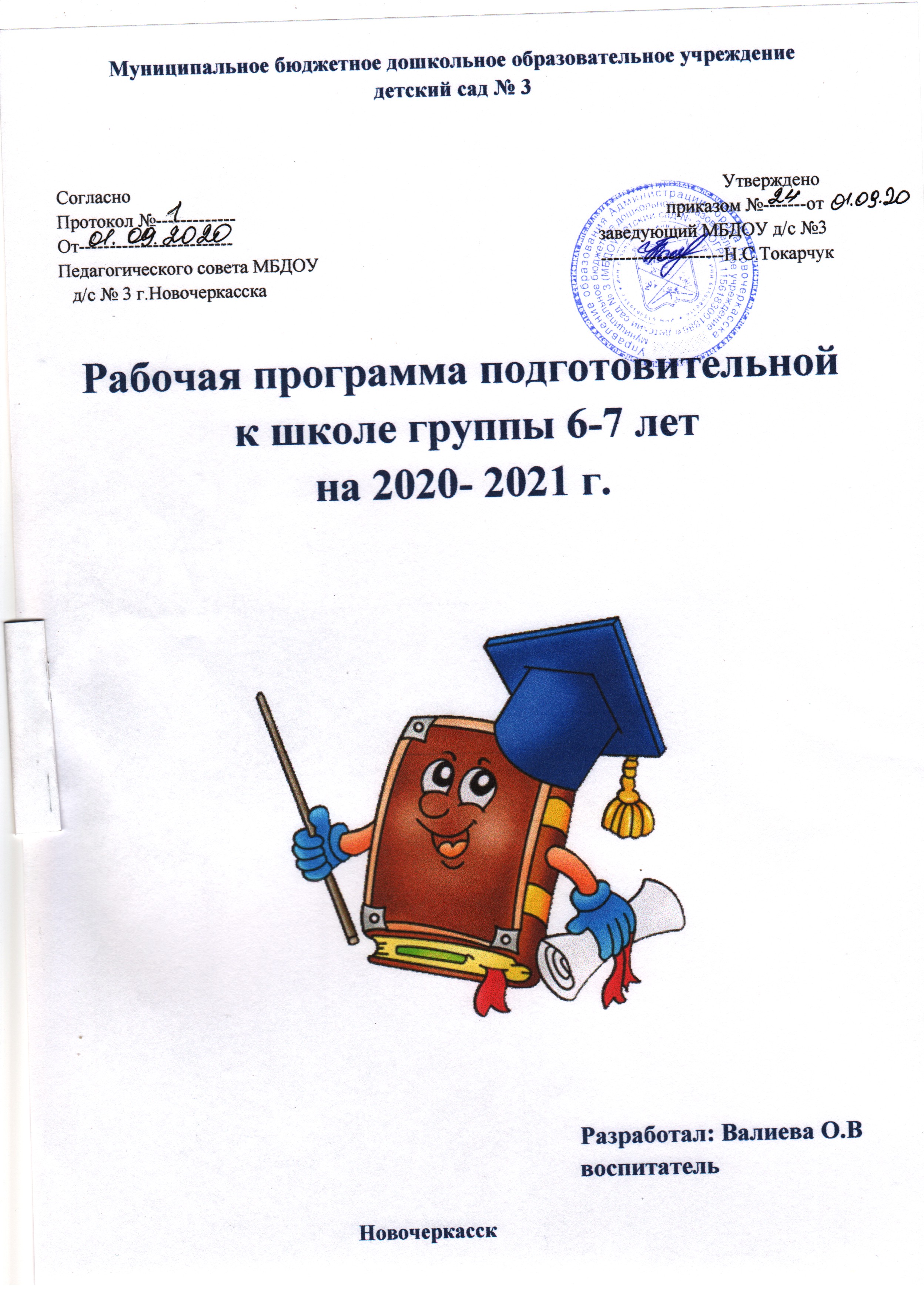 Содержание:1. ЦЕЛЕВОЙ РАЗДЕЛ. Пояснительная запискаФедеральный закон от 29 декабря . №273-ФЗ «Об образовании в Российской Федерации» выделяет основные ориентиры обновления содержания образования в рамках дошкольной образовательной организации дает ориентировку на личностное своеобразие каждого ребенка, на развитие способностей, расширение кругозора, преобразование развивающей предметно-пространственной среды, обеспечение самостоятельной и совместной деятельности детей в соответствии с их желаниями и склонностями. Основной целью образовательной деятельности, регламентируемой федеральным государственным образовательным стандартом дошкольного образования (далее – ФГОС ДО), является освоение образовательной программы дошкольного образования и достижение целевых ориентиров дошкольного образования. Вместе с тем, в соответствии с требованиями ФГОС ДО, образовательная деятельность должна строиться таким образом, чтобы ребенок становился субъектом собственной активности, чтобы его целенаправленная и осознанная деятельность служила основным средством его собственного развития. Это подразумевает внедрение инновационных форм осуществления образовательного процесса, пересмотр отношений взрослый – ребенок. Другим требованием ФГОС ДО является иное, чем ранее, представление о содержании образования. В целом, оно сводится к освоению ребенком различных культурных практик.дошкольного образования).1.1.1.Общие сведения о ДОУПолное  наименование  учреждения: Муниципальное бюджетное  дошкольное образовательное учреждение Детский сад №3  общеразвивающего  вида.Официальное сокращенное наименование бюджетного учреждения: МБДОУ  «Д/с № 3».Тип - дошкольное образовательное учреждение. Вид - детский сад.Юридический адрес: 640866, Ростовская область, город Новочеркасск, улица БАБУШКИНА 65/15 Рабочая программа подготовительной к школе группы №1 муниципального бюджетного  дошкольного образовательного учреждения Детский сад № 3 общеразвивающего вида (далее – Программа)  разработана и утверждена муниципальным бюджетным дошкольным образовательным учреждением Детский сад №3 общеразвивающего  вида (Образовательная организация) самостоятельно в соответствии с основными нормативно-правовыми документами:- Федеральный закон от 29.12.2012  № 273-ФЗ  «Об образовании в Российской Федерации»;- Федеральный государственный образовательный стандарт дошкольного образования (Утвержден приказом Министерства образования и науки Российской Федерации от 17 октября . N 1155) (далее – ФГОС ДО);-«Порядок организации и осуществления образовательной деятельности по основным общеобразовательным программа – образовательным программа дошкольного образования» (приказ Министерства образования и науки РФ от 30 августа 2013 года №1014 г. Москва); -Санитарно-эпидемиологические требования к устройству, содержанию и организации режима работы  дошкольных образовательных организаций» (Утверждены постановлением Главного государственного санитарного врача Российской Федерации от 15 мая 2013 года №26  «Об утверждении САНПИН» 2.4.3049-13);-Устава муниципального бюджетного  дошкольного образовательного учреждения Детский сад №3 общеразвивающего  вида от 25.03.2016 года;- Лицензии (СЕРИЯ 61ЛО1, № 00039136)  на право ведения образовательной деятельности. Регистрационный номер №6290 Программа разработана на основе Примерной основной образовательной программы дошкольного образования, одобренной решением от 20 05 2015г. Протокол №2/15. Программа обеспечивает разностороннее развитие детей в возрасте от 2 до 7 лет с учетом их возрастных и индивидуальных особенностей по основным направлениям:  физическому, социально-личностному, познавательно-речевому и художественно-эстетическому. Программа обеспечивает: создание благоприятных условий для полноценного проживания ребенком дошкольного детства и формирования основ базовой культуры личности дошкольника через создание атмосферы гуманного и доброжелательного взаимодействия и освоение детьми обязательного минимума содержания учебных программ, реализуемых в образовательном учреждении;всестороннее развитие психических и физических качеств в соответствии с возрастными и индивидуальными особенностями, подготовка ребенка к жизни в современном обществе; охрана и укрепление физического и психического здоровья детей на основе реализации системы физкультурно-оздоровительных мероприятий.Программа сформирована как программа психолого-педагогической поддержки позитивной социализации и индивидуализации, развития личности детей дошкольного возраста и определяет комплекс основных характеристик дошкольного образования (объем, содержание и планируемые результаты в виде целевых ориентиров дошкольного образования).        Обязательная часть Программы предполагает комплексность подхода, обеспечивая всестороннее развитие детей, воспитание свободного, уверенного в себе человека, с активной жизненной позицией, стремящегося творчески подходить к решению различных жизненных ситуаций, имеющего свое мнение и умеющего отстаивать его во всех пяти взаимодополняющих образовательных областях: «Социально-коммуникативное развитие»,«Познавательное развитие», «Речевое развитие», «Художественно - эстетическое развитие», «Физическое развитие». В части Программы, формируемой участниками образовательных отношений Организации, отражена углубленная работа по формированию у детей патриотического отношения и чувства к своей семье, городу, к природе, культуре на основе исторических и природных особенностей родного края.1.1.2. Цели и задачи реализации программы дошкольного образованияЦель реализации Программы  в соответствии с ФГОС дошкольного образования создание благоприятных условий для полноценного проживания ребенком дошкольного детства, формирования основ базовой культуры личности, всестороннего развития психических и физических качеств в соответствии с возрастными и индивидуальными особенностями, подготовки к жизни в современном обществе, к обучению в школе, обеспечения безопасности жизнедеятельности дошкольника. А также воспитанию у дошкольников таких качеств, как патриотизм, активная жизненная позиция, творческий подход в решении различных жизненных ситуаций, уважение к традиционным ценностям, всестороннее развитие психических и физических качеств в соответствии с  возрастными и индивидуальными особенностями.Цели Программы достигаются через решение следующих задач:По реализации примерной общеобразовательной программы дошкольного образования:создание оптимальных условий, обеспечивающих охрану и укрепление  физического и психического здоровья воспитанников. Приобщение к ценностям здорового образа жизни;создание в группах атмосферы гуманного и доброжелательного отношения ко всем воспитанникам, что позволяет растить их общительными, добрыми, любознательными, инициативными, стремящимися к самостоятельности и творчеству;максимальное использование разнообразных  видов детской деятельности, их интеграции в целях повышения эффективности воспитательно-образовательного процесса;формирование общей культуры личности детей, в том числе ценностей здорового образа жизни, развития их социальных, нравственных, эстетических, интеллектуальных, физических качеств, инициативности, самостоятельности и ответственности ребенка, формирования предпосылок учебной деятельностивариативность использования образовательного материала, позволяющая развивать творчество в соответствии с интересами и наклонностями каждого ребенка;единство подходов к воспитанию детей в условиях дошкольного образовательного учреждения и семьи;соблюдение в работе детского сада и начальной школы преемственности, исключающей умственные и физические перегрузки в содержании образования детей дошкольного возраста, взаимодействие с семьями  детей  для обеспечения  полноценного  развития  детейоказание консультативной  и методической  помощи  родителям  (законным представителям по вопросам воспитания, обучения и  развития  детей Часть, формируемая участниками образовательных отношенийПрограмма художественного воспитания, обучения и развития «Цветные ладошки» под редакцией И.А. ЛыковойЦели Программы достигаются через решение следующих задач:Программа художественного воспитания, обучения и развития детей «Цветные ладошки» комплексно направлена на практическое воплощение новых идей и подходов, связанных с интеграцией разных видов изобразительных искусств и художественной деятельности детей разных возрастных групп ДОУ на основе амплификации содержания художественно-эстетической деятельности детей, придания ей развивающего и творческого характера.Цель программы - формирование у детей раннего и дошкольного возраста эстетического отношения и художественно-творческих способностей в изобразительной деятельности.Основные задачи программы:1.развитие эстетического восприятия художественных образов (в произведениях искусства) и предметов (явлений) окружающего мира как эстетических объектов;2.создание условий для свободного экспериментирования с художественными материалами и инструментами;3.ознакомление с универсальным «языком» искусства -средствами художественно-образной выразительности;4.развитие художественно-творческих способностей в продуктивных видах детской деятельности;5.воспитание художественного вкуса и чувства гармонии;6.создание условий для много аспектной и увлекательной активности детей в художественно-эстетическом освоении окружающего мира;7.формирование эстетической картины мира и основных элементов « Я - концепции творца».1.1.3.Принципы и подходы к формированию программыВ Программе выделены основные принципы в соответствии с ФГОС дошкольного образования:1.соответствует принципу развивающего образования, целью которого является развитие ребенка;2.сочетает принципы научной обоснованности и практической применимости (содержание Программы соответствует основным положениям возрастной психологии и дошкольной педагогики и, как показывает опыт, может быть успешно реализована в массовой практике дошкольного образования);3. соответствует критериям полноты, необходимости и достаточности (позволяя решать поставленные цели и задачи при использовании разумного «минимума» материала);4. обеспечивает единство воспитательных, развивающих и обучающих целей и задач процесса образования детей дошкольного возраста, в ходе реализации которых формируются такие качества, которые являются ключевыми в развитии дошкольников;5. строится с учетом принципа интеграции образовательных областей в соответствии с возрастными возможностями и особенностями детей, спецификой и возможностями образовательных областей;6. основывается на комплексно-тематическом принципе построения образовательного процесса;7. предусматривает решение программных образовательных задач в совместной деятельности взрослого и детей и самостоятельной  деятельности дошкольников не только в рамках непосредственно образовательной деятельности, но и при проведении режимных моментов в соответствии со спецификой дошкольного образования;8. предполагает построение образовательного процесса на адекватных возрасту формах работы с детьми. Основной формой работы с дошкольниками и ведущим видом их деятельности является игра;9. допускает варьирование образовательного процесса в зависимости от региональных особенностей;10. строится с учетом соблюдения преемственности между всеми возрастными дошкольными группами и между детским садом и начальной школой.Часть, формируемая участниками образовательных отношенийПрограмма художественного воспитания, обучения и развития «Цветные ладошки» под редакцией И.А. Лыковой.Принцип природа сообразности воспитания предполагает, что воспитание должно основываться на научном понимании взаимосвязи естественных и социальных процессов, согласовываться с общими законами развития природы и человека, воспитывать его сообразно полу и возрасту. 1.Принцип культуросообразности воспитания предполагает, что воспитание должно основываться на общечеловеческих ценностях культуры и строиться в соответствии с ценностями и нормами тех или иных национальных культур, специфическими особенностями, присущих традициям тех или иных регионов, не противоречащих общечеловеческим ценностям;2.Принцип развивающего характера художественного образования подразумевает то, что проектирование содержания продуктивной деятельности осуществляется в логике развивающей и развивающейся деятельности (ребенок развивается в деятельности и сама деятельность развивается);3.Принцип приоритета содержания по отношению к методам и технологиям понимается таким образом, что ведущая педагогическая линия выстраивается как организация культура сообразного пространства, в котором создается проблемное поле культуры (содержание), а методы и технологии служат для «обработки» этого поля в целях его освоения;4.Принцип гуманистической направленности воспитания предполагает последовательное отношение педагога к воспитаннику как к ответственному и самостоятельному субъекту собственного развития. 1.2ПЛАНИРУЕМЫЕ РЕЗУЛЬТАТЫРезультаты освоения Программы представлены в виде целевых ориентиров дошкольного образования, которые представляют собой социально-нормативные возрастные характеристики возможных достижений ребенка на этапе завершения уровня дошкольного образования. Специфика дошкольного детства (гибкость, пластичность развития ребенка, высокий разброс вариантов его развития, его непосредственность и непроизвольность), а также системные особенности дошкольного образования (необязательность уровня дошкольного образования в Российской Федерации, отсутствие возможности вменения ребенку какой-либо ответственности за результат) делают неправомерными требования от ребенка дошкольного возраста конкретных образовательных достижений и обусловливают необходимость определения результатов освоения Программы в виде целевых ориентиров (п. 4.1.ФГОС ДО).Целевые ориентиры не подлежат непосредственной оценке, в том числе, в виде педагогической диагностики (мониторинга), и не являются основанием для их формального сравнения с реальными достижениями детей. Они не являются основой объективной оценки соответствия установленным требованиям образовательной деятельности и подготовки воспитанников. Освоение Программы не сопровождается проведением промежуточных аттестаций и итоговой аттестации воспитанников (п. 4.3.ФГОС ДО).Целевые ориентиры программы выступают основаниями преемственности дошкольного и начального общего образования. При соблюдении требований к условиям реализации Программы настоящие целевые ориентиры предполагают формирование у детей дошкольного возраста предпосылок к учебной деятельности на этапе завершения ими дошкольного образования.К целевым ориентирам дошкольного образования относятся следующие социально-нормативные возрастные характеристики возможных достижений ребенка:Целевые ориентиры образования в  раннем возрасте.Целевые ориентиры на этапе завершения  дошкольного образования.1.2.1. Целевые ориентиры дошкольного образования  представляют собой социально-нормативные возрастные характеристики возможных достижений ребенка на этапе завершения уровня дошкольного образования. 	Специфика дошкольного детства (гибкость, пластичность развития ребенка, высокий разброс вариантов его развития, его непосредственность и непроизвольность), а также системные особенности дошкольного образования (необязательность уровня дошкольного образования в Российской Федерации, отсутствие возможности вменения ребенку какой-либо ответственности за результат) делают неправомерными требования от ребенка дошкольного возраста конкретных образовательных достижений и обусловливают необходимость определения результатов освоения образовательной программы в виде целевых ориентиров.Реализация образовательных целей и задач Программы направлена на достижение целевых ориентиров дошкольного образования, которые описаны как основные характеристики развития ребенка. Основные характеристики развития ребенка представлены в виде изложения возможных достижений воспитанников на разных возрастных этапах дошкольного детства. В соответствии с периодизацией психического развития ребенка, принятой в культурно-исторической психологии, дошкольное детство подразделяется на три возраста детства: младенческий (первое и второе полугодия жизни), ранний (от 1 года до 3 лет) и дошкольный возраст (от 3 до 7 лет). Часть, формируемая участниками образовательных отношенийПланируемые результаты освоения части программы «Цветные ладошки»-Ребёнок находит адекватные выразительно-изобразительные средства для создания  художественного образа;-ребёнок проявляет самостоятельность при выборе темы, сюжета, композиции, художественных материалов и средств художественной выразительности;-ребёнок проявляет склонность к экспериментированию с художественнымиматериалами и инструментами;-ребёнок умеет планировать–эскиз, набросок, композиционная схема.-у детей развито умение лепить миниатюры, дети знакомы с новыми видами пластики (барельеф, горельеф, контррельеф);-ребёнок по собственной инициативе объединяет разные способы изображения;-комбинирует силуэтную аппликацию с рисованием.1.2.2. Целевые ориентиры на этапе завершения освоения Программы:Ребенок овладевает основными культурными способами деятельности, проявляет инициативу и самостоятельность в разных видах деятельности - игре, общении, познавательно-исследовательской деятельности, конструировании и др.; способен выбирать себе род занятий, участников по совместной деятельности;Ребенок обладает установкой положительного отношения к миру, к разным видам труда, другим людям и самому себе, обладает чувством собственного достоинства; активно взаимодействует со сверстниками и взрослыми, участвует в совместных играх. Способен договариваться, учитывать интересы и чувства других, сопереживать неудачам и радоваться успехам других, адекватно проявляет свои чувства, в том числе чувство веры в себя, старается разрешать конфликты; умеет выражать и отстаивать свою позицию по разным вопросам;Способен сотрудничать и выполнять как лидерские, так и исполнительские функции в совместной деятельности;Понимает, что все люди равны вне зависимости от их социального происхождения, этнической принадлежности, религиозных и других верований, их физических и психических особенностей;Проявляет эмпатию по отношению к другим людям, готовность прийти на помощь тем, кто в этом нуждается;Проявляет умение слышать других и стремление быть понятым другими;Ребенок достаточно хорошо владеет устной речью, может выражать свои мысли и желания, может использовать речь для выражения своих мыслей, чувств и желаний, построения речевого высказывания в ситуации общения, может выделять звуки в словах, у ребенка складываются предпосылки грамотности;У ребенка развита крупная и мелкая моторика; он подвижен, вынослив, владеет основными движениями, может контролировать свои движения и управлять ими;Ребенок способен к волевым усилиям, может следовать социальным нормам поведения и правилам в разных видах деятельности, во взаимоотношениях со взрослыми и сверстниками, может соблюдать правила безопасного поведения и личной гигиены;Проявляет интерес за начатое дело;Ребенок проявляет любознательность, задает вопросы взрослым и сверстникам, интересуется причинно-следственными связями, пытается самостоятельно придумывать объяснения явлениям природы и поступкам людей; склонен наблюдать, экспериментировать. Обладает начальными знаниями о себе, о природном и социальном мире, в котором он живет; знаком с произведениями детской литературы, обладает элементарными представлениями из области живой природы, естествознания, математики, истории и т.п.; ребенок способен к принятию собственных решений, опираясь на свои знания и умения в различных видах деятельности.Открыт новому, то есть проявляет желание узнавать новое, самостоятельно добывать новые знания; положительно относится к обучению в школе.Проявляет уважение к жизни (в различных ее формах) и заботу об окружающей среде.Эмоционально отзывается на красоту окружающего мира, произведения народного и профессионального искусства (музыку, танцы, театральную деятельность, изобразительную деятельность и т. д.).Проявляет патриотические чувства, ощущает гордость за свою страну, ее достижения, имеет представление о ее географическом разнообразии, многонациональности, важнейших исторических событиях.Имеет первичные представления о себе, семье, традиционных семейных ценностях, включая традиционные гендерные ориентации, проявляет уважение к своему и противоположному полу.Соблюдает элементарные общепринятые нормы, имеет первичные ценностные представления о том, «что такое хорошо и что такое плохо», стремится поступать хорошо; проявляет уважение к старшим и заботу о младших.Имеет начальные представления о здоровом образе жизни. Воспринимает здоровый образ жизни как ценность.Парциальная программа художественно-эстетического развития детей 2-7 лет в изобразительной деятельности «Цветные ладошки» под редакцией И.А. Лыковой     К семи годам ребенок самостоятельно, свободно, увлеченно, с ярко выраженным и устойчивым интересом создает оригинальные образы и сюжетные композиции различной тематики из близкого окружения (семья, детский сад, бытовые общественные и природные явления, флора, фауна, деревня, город, праздники), а также на основе своего представления о «далеком» (природа и культура на других континентах, путешествия, космос), «прошлом» и «будущем» (приключения).В творческих работах передает различными изобразительно-выразительными средствами свои личные впечатления об окружающем мире (грустный иливеселый человечек, добрый или злой сказочный персонаж) и выражает свое эмоционально-ценностное отношение. Успешно реализует творческие замыслы, свободно сочетает разные виды художественно-продуктивной деятельности; уверенно использует освоенные художественные техники и изобразительные средства как особый «язык искусства»; с интересом осваивает новые способы создания образа и изобретает свои в процессе художественного экспериментирования; умеет планировать работу; охотно сотрудничает с другими детьми в процессе создания коллективной композиции. Интересуется изобразительным м декоративно-прикладным искусством; выражает свое отношение к эстетическим объектам и явлениям (красиво, нравится, любуюсь); имеет опыт «зрителя» в художественном музее.Часть, формируемая участниками образовательных отношенийПланируемые результаты освоения части программы «Цветные ладошки»-Ребёнок находит адекватные выразительно-изобразительные средства для создания  художественного образа;-ребёнок проявляет самостоятельность при выборе темы, сюжета, композиции, художественных материалов и средств художественной выразительности;-ребёнок проявляет склонность к экспериментированию с художественнымиматериалами и инструментами;-ребёнок умеет планировать–эскиз, набросок, композиционная схема.-у детей развито умение лепить миниатюры, дети знакомы с новыми видами пластики (барельеф, горельеф, контррельеф);-ребёнок по собственной инициативе объединяет разные способы изображения;-комбинирует силуэтную аппликацию с рисованием.1.3.Развивающее оценивание качества образовательной деятельности по программеПодготовительная к школе группа (6-7 лет)Образовательная область «Социально-коммуникативное развитие»Ребенок обладает установкой положительного отношения к миру, к разным видам труда, другим людям и самому себе, обладает чувством собственного достоинства; активно взаимодействует со сверстниками и взрослыми, участвует в совместных играх;Способен договариваться, учитывать интересы и чувства других, сопереживать неудачам и радоваться успехам других, адекватно проявляет свои чувства, в том числе чувство веры в себя, старается разрешать конфликты. Умеет выражать и отстаивать свою позицию по разным вопросам;Способен сотрудничать и выполнять как лидерские, так и исполнительские функции в совместной деятельности;Понимает, что все люди равны вне зависимости от их социального происхождения, этнической принадлежности, религиозных и других верований, их физических и психических особенностей;Проявляет эмпатию по отношению к другим людям, готовность прийти на помощь тем, кто в этом нуждается;Проявляет умение слышать других и стремление быть понятым другими. Ребенок способен к волевым усилиям, может следовать социальным нормам поведения и правилам в разных видах деятельности, во взаимоотношениях со взрослыми и сверстниками, может соблюдать правила безопасного поведения и навыки личной гигиены;Проявляет ответственность за начатое дело;Имеет первичные представления о себе, семье, традиционных семейных ценностях, включая традиционные гендерные ориентации, проявляет уважение к своему и противоположному полу;Соблюдает элементарные общепринятые нормы, имеет первичные ценностные представления о том, «что такое хорошо и что такое плохо», стремится поступать хорошо; проявляет уважение к старшим и заботу о младших;Ребенок обладает развитым воображением, которое реализуется в разных видах деятельности, и прежде всего в игре; владеет разными формами и видами игры, различает условную и реальную ситуации; умеет подчиняться разным правилам и социальным нормам. Умеет распознавать различные ситуации и адекватно их оценивать. Образовательная область «Познавательное развитие»Обладает навыками количественного и порядкового счета в пределах 10. Знаком со счетом в пределах 20 без операций над числами;Способен понимать отношения между числами натурального ряда (7 больше 6 на 1, а 6 меньше 7 на 1), увеличивать и уменьшать каждое число на 1 (в пределах 10);Называет числа в прямом и обратном порядке (устный счет);Знаком с составом чисел в пределах 10;Способен составлять и решать простые арифметические задачи на сложение (к большему прибавляется меньшее) и на вычитание (вычитаемое меньше остатка); при решении задач пользоваться знаками действий: плюс (+), минус (–) и знаком отношения равно (=);Способен считать по заданной мере, когда за единицу счета принимается не один, а несколько предметов или часть предмета;Сформированы первоначальные измерительные умения;Имеет представление о многоугольнике (на примере треугольника и четырехугольника), о прямой линии, отрезке;Способен моделировать геометрические фигуры;Ориентируется на ограниченной территории (лист бумаги, учебная доска, страница тетради, книги и т. д.); располагает предметы и их изображения в указанном направлении, отражает в речи их пространственное расположение (вверху, внизу, выше, ниже, слева, справа, левее, правее, в левом верхнем (правом нижнем) углу, перед, за, между, рядом и др.);Способен «читать» простейшую графическую информацию, обозначающую пространственные отношения объектов и направление их движения в пространстве;Готов назвать дни недели, месяцы, времена года;Ребенок проявляет любознательность, задает вопросы взрослым и сверстникам, интересуется причинно-следственными связями;пытается самостоятельно придумывать объяснения явлениям природы и поступкам людей; склонен наблюдать, экспериментировать. Обладает начальными знаниями о себе, о природном и социальном мире, в котором он живет; знаком с произведениями детской литературы, обладает элементарными представлениями из области живой природы, естествознания, опираясь на свои знания и умения в различных видах деятельности;Открыт новому, то есть проявляет желание узнавать новое, самостоятельно добывать новые знания; положительно относится к обучению в школе;Проявляет уважение к жизни (в различных ее формах) и заботу об окружающей среде;Проявляет патриотические чувства, ощущает гордость за свою страну, ее достижения, имеет представление о ее географическом разнообразии, многонациональности, важнейших исторических событиях. Образовательная область «Речевое развитие»Проявляет инициативу с целью получения новых знаний;Ребенок достаточно хорошо владеет устной речью, может выражать свои мысли и желания, использовать речь для выражения своих мыслей, чувств и желаний, построения речевого высказывания в ситуации общения, выделять звуки в словах, у ребенка складываются предпосылки грамотности;Проявляет умение слышать других и стремление быть понятым другими. Называет слова с определенным звуком, находить слова с этим звуком в предложении, определять место звука в слове;Способен составлять рассказы о предметах, о содержании картины, по набору картинок с последовательно развивающимся действием, составлять рассказы из личного опыта;Способен сочинять короткие сказки на заданную тему;Имеет представление о предложении (без грамматического определения). Способен составить предложения, разложить простые предложения (без союзов и предлогов) на слова с указанием их последовательности.;Способен делить двусложные и трехсложные слова с открытыми слогами (на-шаМа-ша, ма-ли-на, бе-ре-за) на части; составлять слова из слогов (устно); выделять последовательность звуков в простых словах;Проявляет интерес к художественной литературе; литературный багаж пополнен сказками, рассказами, стихотворениями, загадками, считалками, скороговорками; может объяснять основные различия между литературными жанрами: сказкой, рассказом, стихотворением.Образовательная область «Художественно-эстетическое развитие»Эмоционально отзывается на красоту окружающего мира, произведения народного и профессионального искусства (музыку, танцы, театральную деятельность, изобразительную деятельность и т. д.);Способен изображать предметы, передавая их форму, величину, строение, пропорции, цвет, композицию;Способен размещать изображения на листе в соответствии с их реальным расположением (ближе или дальше от рисующего; ближе к нижнему краю листа -передний план или дальше от него -задний план); передавать различия в величине изображаемых предметов (дерево высокое, цветок ниже дерева; воробышек маленький, ворона большая и т. п.);Способен создавать узоры по мотивам народных росписей (городецкая, гжельская, хохломская, жостовская роспись и др.);Передает в лепке характерные движения человека и животных, создает выразительные образы (птичка подняла крылышки, приготовилась лететь; козлик скачет, девочка танцует; дети делают гимнастику -коллективная композиция);Составляет узоры и декоративные композиции из геометрических и растительных элементов на листах бумаги разной формы; обладает приемами вырезания симметричных предметов из бумаги, сложенной вдвое;Способен видеть конструкцию объекта и анализировать ее основные части, их функциональное назначение;Знаком с элементарными музыкальными понятиями (темп, ритм); жанрами (опера, концерт, симфонический концерт), творчеством композиторов и музыкантов;Знает мелодию Государственного гимна Российской Федерации;Способен петь самостоятельно, индивидуально и коллективно, с музыкальным сопровождением и без него;Выразительно и ритмично двигается в соответствии с разнообразным характером музыки, передавая в танце эмоционально-образное содержание;С интересом играет на детских музыкальных инструментах. Образовательная область «Физическое развитие»Имеет начальные представления о здоровом образе жизни. Воспринимает здоровый образ жизни как ценность;У ребенка развита крупная и мелкая моторика; он подвижен, вынослив, владеет основными движениями, может контролировать свои движения и управлять ими;Сформирована потребность в ежедневной двигательной деятельности;Сформировано умение сохранять правильную осанку в различных видах деятельности;Развито умение быстро перестраиваться на месте и во время движения, равняться в колонне, шеренге, кругу; выполнять упражнения ритмично, в указанном воспитателем темпе;Развиты психофизические качества: сила, быстрота, выносливость, ловкость, гибкость;Ребенок координирует движения и ориентировку в пространстве;Сформированы навыки выполнения спортивных упражнений;Самостоятельно следит за состоянием физкультурного инвентаря, спортивной формы, активно участвовать в уходе за ними;Развиты: выдержка, настойчивость, решительность, смелость, организованность, инициативность, самостоятельность, творчество, фантазию;Самостоятельно организовывает подвижные игры, придумывает собственные игры, варианты игр, комбинирует движения;Сформирован интерес к физической культуре и спорту, отдельным достижениям в области спорта;Развит интерес к спортивным играм и упражнениям (городки, бадминтон, баскетбол, настольный теннис, хоккей, футбол).II.СОДЕРЖАТЕЛЬНЫЙ РАЗДЕЛ2.1 Общие положенияЦелостность педагогического процесса в Муниципальном бюджетном дошкольном учреждении обеспечивается реализацией основной  общеобразовательной программы дошкольного  воспитания «От рождения до школы» / Под редакцией Н.Е. Вераксы, Т.С. Комаровой, М.А. Васильевой. Воспитание и обучение осуществляется на русском языке - государственном языке России. В содержательном разделе представлены: – описание модулей образовательной деятельности в соответствии с направлениями развития ребенка в пяти образовательных областях: социально-коммуникативной, познавательной, речевой, художественно-эстетической и физического развития, с учетом используемых вариативных программ дошкольного образования и методических пособий, обеспечивающих реализацию данного содержания;– описание вариативных форм, способов, методов и средств реализации Программы с учетом возрастных и индивидуально-психологических особенностей воспитанников, специфики их образовательных потребностей, мотивов и интересов; 2.2 Описание образовательной деятельности в соответствии с направлениями развития ребенка, представленными в пяти образовательных областях.Содержательный раздел разработан и сформирован с учетом образовательной программы  « От рождения до школы» и образовательной программы дошкольного образования инновационного, целостного, комплексного, интегративного и компетентного подхода к образованию.Представляющие определенные направления развития и образования детей (далее - образовательные области):1.социально-коммукативное развитие:2.познавательное развитие;3.речевое развитие;4.художественно-эстетическое развитие;5.физическое развитие.Содержание работы в соответствии с ООП Социально-коммуникативное развитие направлено на:-усвоение норм и ценностей, принятых в обществе, включая моральные и нравственные ценности; -развитие общения и взаимодействия ребенка со взрослыми и сверстниками; -становление самостоятельности, целенаправленности и саморегуляции собственных действий; развитие социального и эмоционального интеллекта, эмоциональной отзывчивости, сопереживания, формирование готовности к совместной деятельности со сверстниками, формирование уважительного отношения и чувства принадлежности к своей семье и к сообществу детей и взрослых в Организации; -формирование позитивных установок к различным видам труда и творчества; -формирование основ безопасного поведения в быту, социуме, природе.Познавательное развитие предполагает:-развитие интересов детей, любознательности и познавательной мотивации; -формирование познавательных действий, становление сознания; -развитие воображения и творческой активности; -формирование первичных представлений о себе, других людях, объектах окружающего мира, о свойствах и отношениях объектов окружающего мира (форме, цвете, размере, материале, звучании, ритме, темпе, количестве, числе, части и целом, пространстве и времени, движении и покое, причинах и следствиях и др.);о малой родине и Отечестве, представлений о социокультурных ценностях нашего народа, об отечественных традициях и праздниках, о планете Земля как общем доме людей, об особенностях ее природы, многообразии стран и народов мира.Речевое развитие включает -владение речью как средством общения и культуры; -обогащение активного словаря; -развитие связной, грамматически правильной диалогической и монологической речи; -развитие речевого творчества; -развитие звуковой и интонационной культуры речи, фонематического слуха; -знакомство с книжной культурой, детской литературой, понимание на слух текстов различных жанров детской литературы; -формирование звуковой аналитико-синтетической активности как предпосылки обучения грамоте.Художественно-эстетическое развитие предполагает -развитие предпосылок ценностно-смыслового восприятия и понимания произведений искусства (словесного, музыкального, изобразительного), мира природы; -становление эстетического отношения к окружающему миру; -формирование элементарных представлений о видах искусства;- восприятие музыки, художественной литературы, фольклора; -стимулирование сопереживания персонажам художественных произведений;- реализацию самостоятельной творческой деятельности детей (изобразительной, конструктивно-модельной, музыкальной и др.)Физическое развитие включает -приобретение опыта в следующих видах деятельности детей: двигательной, в том числе связанной с выполнением упражнений, направленных на развитие таких физических качеств, как координация и гибкость; -способствующих правильному формированию опорно-двигательной системы организма, развитию равновесия, координации движения, крупной и мелкой моторики обеих рук, а также с правильным, не наносящем ущерба организму выполнением основных движений (ходьба, бег, мягкие прыжки, повороты в обе стороны), -формирование начальных представлений о некоторых видах спорта, овладение подвижными играми с правилами; - становление целенаправленности и саморегуляции в двигательной сфере; -становление ценностей здорового образа жизни, овладение его элементарными нормами и правилами (в питании, двигательном режиме, закаливании, при формировании полезных привычек и др.).Часть, формируемая участниками образовательных отношенийПрограмма художественного воспитания, обучения и развития «Цветные ладошки» под редакцией И.А. ЛыковойОсновополагающая идея программы «Цветные ладошки» состоит в том, что художественная деятельность на всех ее уровнях -восприятие, исполнительство, творчество -организуется как вхождение ребенка в общечеловеческую культуру. Педагогические условия, необходимые для эффективного художественно-эстетического развития детей:формирование эстетического отношения и художественных способностей в активной творческой деятельности детей;создание развивающей среды для занятий по рисованию, лепке, аппликации и самостоятельного детского творчества; ознакомление детей с основами изобразительного и народного декоративно-прикладного искусства в среде музея и дошкольного образовательного учреждения. 2.2.2 Образовательная область «Познавательное развитие»Подготовительная к школе группа (от 6 до 7 лет)Обязательная часть ПрограммыФормирование элементарных математических представленийКоличество и счет. Развивать общие представления о множестве: умение формировать множества по заданным основаниям, видеть составные части множества, в которых предметы отличаются определенными признаками.Упражнять в объединении, дополнении множеств, удалении из множества части или отдельных его частей. Устанавливать отношения между отдельными частями множества, а также целым множеством и каждой его частью на основе счета, составления пар предметов или соединения предметов стрелками.Совершенствовать навыки количественного и порядкового счета в пределах10.Познакомить со счетом в пределах 20 без операций на числами. Знакомить с числами второго десятка.Закреплять понимание отношений между числами натурального ряда (7 больше 6 на 1, а 6 меньше 7 на 1), умение увеличивать и уменьшать каждое число на 1 (в пределах 10).Учить	называть	числа	в	прямом	и	обратном	порядке	(устный	счет),последующее и предыдущее число к названному или обозначенному цифрой,определять пропущенное число. Знакомить с составом чисел в пределах 10.Учить раскладывать число на два меньших и составлять из двух меньших большее (в пределах 10, на наглядной основе).Познакомить с монетами достоинством 1, 5, 10 копеек, 1, 2, 5, 10 рублей (различение, набор и размен монет).Учить на наглядной основе составлять и решать простые арифметические задачи на сложение (к большему прибавляется меньшее) и на вычитание (вычитаемое меньше остатка); при решении задач пользоваться знаками действий: плюс (+), минус (–)и знаком отношения равно (=).Величина. Учить считать по заданной мере, когда за единицу счета принимается не один, а несколько предметов или часть предмета.Делить предмет на 2–8и более равных частей путем сгибания предмета (бумаги, ткани и др.), а также используя условную меру; правильно обозначать части целого (половина, одна часть из двух (одна вторая), две части из четырех (две четвертых) и т.д.); устанавливать соотношение целого и части, размера частей; находить части целого и целое по известным частям. Формировать у детей первоначальные измерительные умения. Учить измерять длину, ширину, высоту предметов (отрезки прямых линий) с помощью условной меры (бумаги в клетку).Учить детей измерять объем жидких и сыпучих веществ с помощью условной меры.Дать представления о весе предметов и способах его измерения. Сравнивать вес предметов (тяжелее — легче) путем взвешивания их на ладонях. Познакомить с весами.Развивать представление о том, что результат измерения (длины, веса, объема предметов) зависит от величины условной меры.Форма. Уточнить знание известных геометрических фигур,их элементов(вершины, углы, стороны) и некоторых их свойств.Дать представление о многоугольнике (на примере треугольника и четырехугольника), о прямой линии, отрезке прямой*.Учить распознавать фигуры независимо от их пространственного положения, изображать, располагать на плоскости, упорядочивать по размерам, классифицировать, группировать по цвету, форме, размерам.Моделировать геометрические фигуры; составлять из нескольких треугольников один многоугольник, из нескольких маленьких квадратов — один большой прямоугольник; из частей круга — круг, из четырех отрезков— четырехугольник, из двух коротких отрезков — один длинный ит. д.; конструировать фигуры по словесному описанию и перечислению их характерных свойств; составлять тематические композиции из фигур по собственному замыслу.Анализировать форму предметов в целом и отдельных их частей; воссоздавать сложные по форме предметы из отдельных частей по контурным образцам, по описанию, представлению.Ориентировка в пространстве. Учить детей ориентироваться на ограниченной территории (лист бумаги, учебная доска, страница тетради, книги и т. д.); располагать предметы и их изображения в указанном направлении, отражать в речи их пространственное расположение (вверху, внизу, выше, ниже, слева, справа, левее, правее, в левом верхнем (правом нижнем) углу, перед, за, между, рядом и др.).Познакомить с планом, схемой, маршрутом, картой. Развивать способность к моделированию пространственных отношений между объектами в виде рисунка, плана, схемы.Учить «читать» простейшую графическую информацию, обозначающую пространственные отношения объектов и направление их движения в пространстве: слева направо, справа налево, снизу вверх, сверху вниз; самостоятельно передвигаться в пространстве, ориентируясь на условные обозначения (знаки и символы).Ориентировка во времени. Дать детям элементарные представления овремени: его текучести, периодичности, необратимости, последовательности всех дней недели, месяцев, времен года.Учить пользоваться в речи понятиями: «сначала», «потом», «до», «после», «раньше», «позже», «в одно и то же время».Развивать «чувство времени», умение беречь время, регулировать свою деятельность в соответствии со временем; различать длительность отдельных временных интервалов (1 минута, 10 минут, 1 час). Учить определять время по часам с точностью до 1 часа.Развитие познавательно-исследовательской деятельностиПознавательно- исследовательская деятельность. Совершенствовать характер и содержание обобщенных способов исследования объектов с помощью специально созданной системы сенсорных эталонов и перцептивных действий, осуществлять их оптимальный выбор в соответствии с познавательной задачей.Создавать условия для самостоятельного установления связей и отношений между системами объектов и явлений с применением различных средств. Совершенствовать характер действий экспериментального характера, направленных на выявление скрытых свойств объектов.Совершенствовать умение определять способ получения необходимой информации в соответствии с условиями и целями деятельности.Развивать умение самостоятельно действовать в соответствии с предлагаемым алгоритмом; ставить цель, составлять соответствующий собственный алгоритм; обнаруживать несоответствие результата и цели; корректировать свою деятельность. Учить детей самостоятельно составлять модели и использовать их в познавательно - исследовательской деятельности. Сенсорное развитие. Развивать зрение, слух, обоняние, осязание, вкус, сенсомоторные способности.Совершенствовать координацию руки и глаза; развивать мелкую моторику рук в разнообразных видах деятельности.Развивать умение созерцать предметы, явления (всматриваться, вслушиваться), направляя внимание на более тонкое различение их качеств. Учить выделять в процессе восприятия несколько качеств предметов; сравнивать предметы по форме, величине, строению, положению в пространстве, цвету; выделять характерные детали, красивые сочетания цветов и оттенков, различные звуки (музыкальные, природные и др.). Развивать умение классифицировать предметы по общим качествам (форме, величине, строению, цвету).Закреплять знания детей о хроматических и ахроматических цветах. Проектная деятельность. Развивать проектную деятельность всех типов(исследовательскую, творческую, нормативную).В исследовательской проектной деятельности формировать умение уделять внимание анализу эффективности источников информации. Поощрять обсуждение проекта в кругу сверстников.Содействовать творческой проектной деятельности индивидуального и группового характера.В работе над нормативными проектами поощрять обсуждение детьми соответствующих этим проектам ситуаций и отрицательных последствий, которые могут возникнуть при нарушении установленных норм.Помогать детям в символическом отображении ситуации, проживании ее основных смыслов и выражении их в образной форме.Дидактические игры. Продолжать учить детей играть в различные дидактические игры (лото, мозаика, бирюльки и др.). Развивать умение организовывать игры, исполнять роль ведущего.Учить согласовывать свои действия с действиями ведущего и других участников игры.Развивать в игре сообразительность, умение самостоятельно решать поставленную задачу.Привлекать детей к созданию некоторых дидактических игр («Шумелки», «Шуршалки» и т. д.). Развивать и закреплять сенсорные способности. Содействовать проявлению и развитию в игре необходимых для подготовкишколе качеств: произвольного поведения, ассоциативно-образного и логического мышления, воображения, познавательной активности.Ознакомление с социальным миромПродолжать знакомить с библиотеками, музеями.Углублять представления детей о дальнейшем обучении, формировать элементарные знания о специфике школы, колледжа, вуза (по возможности посетить школу, познакомиться с учителями и учениками и т. д.).Расширять осведомленность детей в сферах человеческой деятельности (наука, искусство, производство и сфера услуг, сельское хозяйство), представления об их значимости для жизни ребенка, его семьи, детского сада и общества в целом.Через экспериментирование и практическую деятельность дать детям возможность познакомиться с элементами профессиональной деятельности в каждой из перечисленных областей (провести и объяснить простейшие эксперименты с водой, воздухом, магнитом; создать коллективное панно или рисунок, приготовить что-либо; помочь собрать на прогулку младшую группу; вырастить съедобное растение, ухаживать за домашними животными).человека в природном и социальном мире, происхождении и биологической обоснованности различных рас.Формировать элементарные представления об истории человечества через знакомство с произведениями искусства (живопись, скульптура, мифы и легенды народов мира), игру и продуктивные виды деятельности.Рассказывать детям о том, что Земля — наш общий дом, на Земле много разных стран; о том, как важно жить в мире со всеми народами, знать и уважать их культуру, обычаи и традиции.Расширять представления о своей принадлежности к человеческому сообществу, о детстве ребят в других странах, о правах детей в мире (Декларация прав ребенка), об отечественных и международных организациях, занимающихся соблюдением прав ребенка (органы опеки, ЮНЕСКО и др.). Формировать элементарные представления о свободе личности как достижении человечества.Расширять представления о родном крае. Продолжать знакомить с достопримечательностями региона, в котором живут дети. На основе расширения знаний об окружающем воспитывать патриотические и интернациональные чувства, любовь к Родине. Углублять и уточнять представления о Родине-России. Поощрять интерес детей к событиям, происходящим в стране, воспитывать чувство гордости за ее достижения.Закреплять знания о флаге, гербе и гимне России (гимн исполняется во время праздника или другого торжественного события; когда звучит гимн, все встают, а мужчины и мальчики снимают головные уборы).Развивать представления о том, что Российская Федерация (Россия) – огромная, многонациональная страна. Воспитывать уважение к людям разных национальностей и их обычаям.Расширять представления о Москве – главном городе, столице России. Расширять знания о государственных праздниках. Рассказывать детям о Ю.А. Гагарине и других героях космоса.Углублять знания о Российской армии. Воспитывать уважение к защитникам Отечества, к памяти павших бойцов (возлагать с детьми цветы к обелискам, памятникам и т.д.)Ознакомление с миром природыРасширять и уточнять представления детей о деревьях, кустарниках, травянистых растениях; растениях луга, сада, леса.Конкретизировать представления детей об условиях жизни комнатных растений. Знакомить со способами их вегетативного размножения (черенками, листьями, усами). Учить устанавливать связи между состоянием растения и условиями окружающей среды. Знакомить с лекарственными растениями (подорожник, крапива и др.).Расширять и систематизировать знания о домашних, зимующих и перелетных птицах; домашних животных и обитателях уголка природы.Продолжать знакомить детей с дикими животными. Расширять представления об особенностях приспособления животных к окружающей среде.Расширять знания детей о млекопитающих, земноводных и пресмыкающихся. Знакомить с некоторыми формами защиты земноводных и пресмыкающихся от врагов (например, уж отпугивает врагов шипением и т. п.).Расширять представления о насекомых. Знакомить с особенностями их жизни (муравьи, пчелы, осы живут большими семьями, муравьи — в муравейниках, пчелы — в дуплах, ульях).Учить различать по внешнему виду и правильно называть бабочек (капустница, крапивница, павлиний глаз и др.) и жуков (божья коровка, жужелица и др.). Учить сравнивать насекомых по способу передвижения (летают, прыгают, ползают).Развивать интерес к родному краю. Воспитывать уважение к труду сельских жителей (земледельцев, механизаторов, лесничих и др.).Учить обобщать и систематизировать представления о временах года. Формировать представления о переходе веществ из твердого состояния в жидкое и наоборот. Наблюдать такие явления природы, как иней, град, туман, дождь.Закреплять умение передавать свое отношение к природе в рассказах и продуктивных видах деятельности.Объяснить детям, что в природе все взаимосвязано.Учить устанавливать причинно-следственные связи между природными явлениями (если исчезнут насекомые — опылители растений, то растения не дадут семян и др.).Подвести детей к пониманию того, что жизнь человека на Земле во многом зависит от окружающей среды: чистые воздух, вода, лес, почва благоприятно сказываются на здоровье и жизни человека.Закреплять умение правильно вести себя в природе (не ломать кустов и ветвей деревьев, не оставлять мусор, не разрушать муравейники и др.).Оформлять альбомы о временах года: подбирать картинки, фотографии, детские рисунки и рассказы.Сезонные наблюденияОсень. Закреплять знания детей о том, что сентябрь первый осенний месяц. Учить замечать приметы осени (похолодало; земля от заморозков стала твердой; заледенели лужи; листопад; иней на почве).Показать обрезку кустарников, рассказать, для чего это делают. Привлекать к высаживанию садовых растений (настурция, астры) в горшки.Учить собирать природный материал (семена, шишки, желуди, листья) для изготовления поделок.Зима. Обогащать представления детей о сезонных изменениях в природе(самые короткие дни и длинные ночи, холодно, мороз, гололед и т. д.).Обращать внимание детей на то, что на некоторых деревьях долго сохраняются плоды (на рябине, ели и т. д.). Объяснить, что это корм для птиц.Учить определять свойства снега (холодный, пушистый, рассыпается, липкий и др.; из влажного тяжелого снега лучше делать постройки).Учить детей замечать, что в феврале погода меняется (то светит солнце, то дует ветер, то идет снег, на крышах домов появляются сосульки).Рассказать, что 22 декабря — самый короткий день в году. Привлекать к посадке семян овса для птиц.Весна. Расширять представления дошкольников о весенних изменениях в природе (чаще светит солнце, зацветают подснежники; распускаются почки на деревьях и кустарниках, начинается ледоход; пробуждаются травяные лягушки, жабы, ящерицы; птицы вьют гнезда; вылетают бабочки-крапивницы; появляются муравьи). Познакомить с термометром (столбик с ртутью может быстро подниматься и опускаться, в зависимости от того, где он находится — в тени или на солнце).Наблюдать, как высаживают, обрезают деревья и кустарники. Учить замечатьизменения в уголке природы (комнатные растения начинают	давать новые листочки,	зацветают	и т.д.); пересаживать комнатные растения, в том числе способом черенкования.Учить детей выращивать цветы (тюльпаны) к Международному женскому дню.Знакомить детей с народными приметами: «Длинные сосульки — к долгой весне», «Если весной летит много паутины, лето будет жаркое» и т. п.Лето. Уточнять представления детей об изменениях, происходящих в природе (самые длинные дни и короткие ночи, тепло, жарко; бывают ливневые дожди, грозы, радуга).Объяснить, что летом наиболее благоприятные условия для роста растений:растут, цветут и плодоносят. Знакомить с народными приметами: «Радуга от дождя стоит долго — к ненастью, скоро исчезнет — к ясной погоде», «Вечером комары летают густым роем — быть теплу», «Появились опята — лето кончилось».Рассказать о том, что 22 июня — день летнего солнцестояния (самый долгий день в году: с этого дня ночь удлиняется, а день идет на убыль).Знакомить с трудом людей на полях, в садах и огородах. Воспитывать желание помогать взрослым.Образовательная область «Речевое развитие»Подготовительная к школе группа (от 6 до 7 лет)Обязательная часть Программы  Развитие речиРазвивающая речевая среда. Приучать детей — будущих школьников, проявлять инициативу с целью получения новых знаний. Совершенствовать речь как средство общения.Выяснять, что дети хотели бы увидеть своими глазами, о чем хотели бы узнать, в какие настольные и интеллектуальные игры хотели бы научиться играть, какие мультфильмы готовы смотреть повторно и почему, какие рассказы (о чем) предпочитают слушать и т. п.Опираясь на опыт детей, и учитывая их предпочтения, подбирать наглядные материалы для самостоятельного восприятия с последующим обсуждением с воспитателем и сверстниками.Уточнять высказывания детей, помогать, им более точно характеризовать объект, ситуацию; учить высказывать предположения и делать простейшие выводы, излагать свои мысли понятно для окружающих.Продолжать формировать умение отстаивать свою точку зрения. Помогать осваивать формы речевого этикета.Продолжать содержательно, эмоционально рассказывать детям об интересных фактах и событиях.Приучать детей к самостоятельности суждений.Формирование словаря. Продолжать работу по обогащению бытового, природоведческого, обществоведческого словаря детей. Побуждать детей интересоваться смыслом слова.Совершенствовать умение использовать разные части речи в точном соответствии с их значением и целью высказывания. Помогать детям осваивать выразительные средства язык.Звуковая культура речи.Совершенствовать умение различать на слух и в произношении все звуки родного языка. Отрабатывать дикцию: учить детей внятно и отчетливо произносить слова и словосочетания с естественными интонациями. Совершенствовать фонематический слух: учить называть слова с определенным звуком, находить слова с этим звуком в предложении, определять место звука в слове. Отрабатывать интонационную выразительность речи.Грамматический строй речи. Продолжать упражнять детей в согласовании слов в предложении. Совершенствовать умение образовывать (по образцу) однокоренные слова, существительные с суффиксами, глаголы с приставками, прилагательные в сравнительной и превосходной степени. Помогать правильно строить сложноподчиненные предложения, использовать языковые средства для соединения их частей (чтобы, когда, потому что, если, если бы и т.д.).Связная речь. Продолжать совершенствовать диалогическую и монологическую формы речи. Формировать умение вести диалог между воспитателем и ребенком, между детьми; учить быть доброжелательными и корректными собеседниками, воспитывать культуру речевого общения. Продолжать учить содержательно и выразительно пересказывать литературные тексты, драматизировать их.Совершенствовать умение составлять рассказы о предметах, о содержании картины, по набору картинок с последовательно развивающимся действием. Помогать составлять план рассказа и придерживаться его. Развивать умение составлять рассказы из личного опыта. Продолжать совершенствовать умение сочинять короткие сказки на заданную тему.Подготовка к обучению грамоте. Дать представления о предложении (без грамматического определения).Упражнять в составлении предложений, членении простых предложений (без союзов и предлогов) на слова с указанием их последовательности.Учить детей делить двусложные и трехсложные слова с открытыми слогами (на-ша Ма-ша,  ма-ли-на, бе-ре-за) на части. Учить составлять слова из слогов (устно).Учить выделять последовательность звуков в простых словах.Художественная литератураПродолжать развивать интерес детей к художественной литературе. Пополнять литературный багаж сказками, рассказами, стихотворениями, загадками, считалками, скороговорками.Воспитывать читателя, способного испытывать сострадание и сочувствие к героям книги, отождествлять себя с полюбившимся персонажем. Развивать у детей чувство юмора.Обращать внимание детей на выразительные средства (образные слова и выражения, эпитеты, сравнения); помогать почувствовать красоту и выразительность языка произведения; прививать чуткость к поэтическому слову.Продолжать совершенствовать художественно-речевые исполнительские навыки детей при чтении стихотворений, в драматизациях (эмоциональность исполнения, естественность поведения, умение интонацией, жестом, мимикой передать свое отношение к содержанию литературной фразы).Помогать детям,  объяснять основные различия между литературными жанрами: сказкой, рассказом, стихотворением. Продолжать знакомить детей с иллюстрациями известных художников.Образовательная область «Художественно-эстетическое развитие»Обязательная часть ПрограммыПриобщение к искусствуразвитие эмоциональной восприимчивости, эмоционального отклика на литературные и музыкальные произведения, красоту окружающего мира, произведения искусства;приобщение детей к народному и профессиональному искусству (словесному, музыкальному, изобразительному, театральному, к архитектуре) через ознакомление с лучшими образцами отечественного и мирового искусства; воспитание умения понимать содержание произведений искусства;формирование элементарных представлений о видах и жанрах искусства, средствах выразительности в различных видах искусства.Изобразительная деятельностьразвитие интереса к различным видам изобразительной деятельности; совершенствование умений в рисовании, лепке, аппликации, прикладном творчестве;воспитание эмоциональной отзывчивости при восприятии произведений изобразительного искусства;воспитание желания и умения взаимодействовать со сверстниками при создании коллективных работ.Конструктивно-модельная деятельностьприобщение к конструированию; развитие интереса к конструктивной деятельности, знакомство с различными видами конструкторов;воспитание умения работать коллективно, объединять свои поделки в соответствии с общим замыслом, договариваться, кто какую часть работы будет выполнять.Музыкальная деятельностьприобщение к музыкальному искусству;развитие предпосылок ценностно-смыслового восприятия и понимания музыкального искусства;формирование основ музыкальной культуры, ознакомление с элементарными музыкальными понятиями, жанрами;воспитание эмоциональной отзывчивости при восприятии музыкальных произведений;развитие музыкальных способностей: поэтического и музыкального слуха, чувства ритма, музыкальной памяти;формирование песенного, музыкального вкуса;воспитание интереса к музыкально-художественной деятельности, совершенствование умений в этом виде деятельности; развитие детского музыкально-художественного творчества, реализация самостоятельной творческой деятельности детей; удовлетворение потребности в самовыражении.Часть, формируемая участниками образовательных отношенийИзобразительная деятельность (по программе «Цветные ладошки» И.А.Лыковой )- Формировать способы зрительного и тактильного обследования хорошо знакомых предметов для уточнения  представлений о внешнем виде игрушек, предметов посуды, одежды, скульптуры малых форм мелкой пластики. - Знакомить детей с народной игрушкой (филимоновской, дымковской, богородской) для обогащения зрительных впечатлений и показа условно-обобщенной трактовки художественных образов.- Учить детей  видеть цельный художественный образ в единстве изобразительно-выразительных средств (цвет, форма, линия, пятно, формат фона и пр.).  Развивать умение видеть границы листа бумаги, страницы в книжке-раскраске и контуры силуэтного рисунка; рисовать и раскрашивать в пределах этих границ.В лепке синхронизировать работу обеих рук; координировать работу глаз и обеих рук.Подготовительная к школе группа (от 6 до 7 лет)Обязательная часть ПрограммыПриобщение к искусствуРазвивать эстетическое восприятие, чувство ритма, художественный вкус, эстетическое отношение к окружающему, к искусству и художественной деятельности.Формировать интерес к классическому и народному искусству (музыке, изобразительному искусству, литературе, архитектуре).Формировать основы художественной культуры. Развивать интерес к искусству. Закреплять знания об искусстве как виде творческой деятельности людей, о видах искусства (декоративно-прикладное, изобразительное искусство, литература, музыка, архитектура, театр, танец, кино, цирк).Расширять знания детей об изобразительном искусстве, развивать художественное восприятие произведений изобразительного искусства. Продолжать знакомить детей с произведениями живописи: И. Шишкин («Рожь», «Утро в сосновом лесу»), И. Левитан («Золотая осень», «Март», «Весна. Большая вода»), А. Саврасов («Грачи прилетели»), А. Пластов(«Полдень», «Летом», «Сенокос»), В. Васнецов («Аленушка», «Богатыри», «Иван-царевична Сером волке») и др.Обогащать представления о скульптуре малых форм, выделяя образные средства выразительности (форму, пропорции, цвет, характерные детали, позы, движения и др.).Расширять представления о художниках — иллюстраторах детской книги (И. Билибин, Ю. Васнецов, В. Конашевич, В. Лебедев, Т. Маврина, Е. Чарушин и др.).Продолжать знакомить с народным декоративно-прикладным искусством (гжельская, хохломская, жостовская, мезенская роспись), с керамическими изделиями, народными игрушками.Продолжать знакомить с архитектурой, закреплять и обогащать знания детейтом, что существуют здания различного назначения (жилые дома, магазины, кинотеатры, детские сады, школы и др.).Развивать умение выделять сходство и различия архитектурных сооружений одинакового назначения. Формировать умение выделять одинаковые части конструкции и особенности деталей.Познакомить со спецификой храмовой архитектуры: купол, арки, аркатурный поясок по периметру здания, барабан (круглая часть под куполом) и т. д. Знакомить с архитектурой с опорой на региональные особенности местности, в которой живут дети. Рассказать детям о том, что, как и в каждом виде искусства, в архитектуре есть памятники, которые известны во всем мире: в России это Кремль, собор Василия Блаженного, Зимний дворец, Исаакиевский собор, Петергоф, памятники Золотого кольца и другие — в каждом городе свои.Развивать умения передавать в художественной деятельности образы архитектурных сооружений, сказочных построек. Поощрять стремление изображать детали построек (наличники, резной подзор по контуру крыши).Расширять представления детей о творческой деятельности, ее особенностях; формировать умение называть виды художественной деятельности, профессии деятелей искусства (художник, композитор, артист, танцор, певец, пианист, скрипач, режиссер, директор театра, архитектор и т. п).Развивать эстетические чувства, эмоции, переживания; умение самостоятельно создавать художественные образы в разных видах деятельности.Формировать представление о значении органов чувств человека для художественной деятельности, формировать умение соотносить органы чувств с видами искусства (музыку слушают, картины рассматривают, стихи читают и слушают и т.д.).Знакомить с историей и видами искусства; формировать умение различать народное и профессиональное искусство. Организовать посещение выставки, театра, музея, цирка (совместно с родителями).Расширять представления о разнообразии народного искусства, художественных промыслов (различные виды материалов, разные регионы страны и мира). Воспитывать интерес к искусству родного края; любовь и бережное отношение к произведениям искусства.Поощрять активное участие детей в художественной деятельности по собственному желанию и под руководством взрослого.Изобразительная деятельностьФормировать у детей устойчивый интерес к изобразительной деятельности. Обогащать сенсорный опыт, включать в процесс ознакомления с предметами движения рук по предмету.Продолжать развивать образное эстетическое восприятие, образные представления, формировать эстетические суждения; учить аргументировано и развернуто оценивать изображения, созданные как самим ребенком, так и его сверстниками, обращая внимание на обязательность доброжелательного и уважительного отношения к работам товарищей.Формировать эстетическое отношение к предметам и явлениям окружающего мира, произведениям искусства, к художественно-творческой деятельности. Воспитывать самостоятельность; учить активно и творчески применять ранее усвоенные способы изображения в рисовании, лепке и аппликации, используя выразительные средства.Продолжать учить рисовать с натуры; развивать аналитические способности, умение сравнивать предметы между собой, выделять особенности каждого предмета; совершенствовать умение изображать предметы, передавая их форму, величину, строение, пропорции, цвет, композицию.Продолжать развивать коллективное творчество. Воспитывать стремление действовать согласованно, договариваться о том, кто какую часть работыбудет выполнять, как отдельные изображения будут объединяться в общую картину.Формировать умение замечать недостатки своих работ и исправлять их; вносить дополнения для достижения большей выразительности создаваемого образа.Предметное рисование. Совершенствовать умение изображать предметы по памяти и с натуры; развивать наблюдательность, способность замечать характерные особенности предметов и передавать их средствами рисунка (форма, пропорции, расположение на листе бумаги).Совершенствовать технику изображения. Продолжать развивать свободу и одновременно точность движений руки под контролем зрения, их плавность, ритмичность. Расширять набор материалов, которые дети могут использовать в рисовании (гуашь, акварель, сухая и жирная пастель, сангина, угольный карандаш, гелевая ручка и др.). Предлагать соединять в одном рисунке разные материалы для создания выразительного образа.Учить новым способам работы с уже знакомыми материалами (например, рисовать акварелью по сырому слою); разным способам создания фона для изображаемой картины: при рисовании акварелью и гуашью — до создания основного изображения; при рисовании пастелью и цветными карандашами фон может быть подготовлен как в начале, так и по завершении основного изображения.Продолжать формировать умение свободно владеть карандашом при выполнении линейного рисунка, учить плавным поворотам руки при рисовании округлых линий, завитков в разном направлении (от веточки и от конца завитка к веточке, вертикально и горизонтально), учить осуществлять движение всей рукой при рисовании длинных линий, крупных форм, одними пальцами — при рисовании небольших форм и мелких деталей, коротких линий, штрихов, травки (хохлома), оживок (городец) и др.Учить видеть красоту созданного изображения и в передаче формы, плавности, слитности линий или их тонкости, изящности, ритмичности расположения линий и пятен, равномерности закрашивания рисунка; чувствовать плавные переходы оттенков цвета, получившиеся при равномерном закрашивании и регулировании нажима на карандаш. Развивать представление о разнообразии цветов и оттенков, опираясь на реальную окраску предметов, декоративную роспись, сказочные сюжеты; учить создавать цвета и оттенки.Постепенно подводить детей к обозначению цветов, например, включающих два оттенка (желто-зеленый, серо-голубой) или уподобленных природным (малиновый, персиковый и т. п.). Обращать их внимание на изменчивость цвета предметов (например, в процессе роста помидоры зеленые, а созревшие — красные). Учить замечать изменение цвета в природе в связи с изменением погоды (небо голубое в солнечный день и серое в пасмурный). Развивать цветовое восприятие в целях обогащения колористической гаммы рисунка. Учить детей различать оттенки цветов и передавать их в рисунке, развивать восприятие, способность наблюдать и сравнивать цвета окружающих предметов, явлений (нежно-зеленые только что появившиеся листочки, бледно-зеленые стебли одуванчиков и их темно-зеленые листья и т. п.).Сюжетное рисование. Продолжать учить детей размещать изображения налисте в соответствии с их реальным расположением (ближе или дальше отрисующего; ближе к нижнему краю листа — передний план или дальше отнего	—	задний	план);	передавать	различия	в	величине	изображаемыхпредметов (дерево высокое, цветок ниже дерева; воробышек маленький, ворона большая и т. п.). Формировать умение строить композицию рисунка; передавать движения людей и животных, растений, склоняющихся от ветра. Продолжать формировать умение передавать в рисунках, как сюжеты народных сказок, так и авторских произведений (стихотворений, сказок, рассказов); проявлять самостоятельность в выборе темы, композиционного и цветового решения.Декоративное рисование. Продолжать развивать декоративное творчество детей; умение создавать узоры по мотивам народных росписей, уже знакомых детям и новых (городецкая, гжельская, хохломская, ростовская, мезенская роспись и др.). Учить детей выделять и передавать цветовую гамму народного декоративного искусства определенного вида. Закреплять умение создавать композиции на листах бумаги разной формы, силуэтах предметов и игрушек; расписывать вылепленные детьми игрушки.Закреплять умение при составлении декоративной композиции на основе того или иного вида народного искусства использовать xapaктерные для него элементы узора и цветовую гамму.Лепка. Развивать творчество детей; учить свободно использовать для создания образов предметов, объектов природы, сказочных персонажей разнообразные приемы, усвоенные ранее; продолжать учить передавать форму основной части и других частей, их пропорции, позу, характерные особенности изображаемых объектов; обрабатывать поверхность формы движениями пальцев и стекой. Продолжать формировать умение передавать характерные движения человека и животных, создавать выразительные образы (птичка подняла крылышки, приготовилась лететь; козлик скачет, девочка танцует; дети делают гимнастику — коллективная композиция).Учить детей создавать скульптурные группы из двух-трех фигур, развивать чувство композиции, умение передавать пропорции предметов, их соотношение по величине, выразительность поз, движений, деталей.Декоративная лепка. Продолжать развивать навыки декоративной лепки; учить использовать разные способы лепки (налеп, углубленный рельеф), применять стеку. Учить при лепке из глины расписывать пластину, создавать узор стекой; создавать из глины, разноцветного пластилина предметные и сюжетные, индивидуальные и коллективные композиции.Художественный труд: работа с природным материалом. Закреплять умение создавать фигуры людей, животных, птиц из желудей, шишек, косточек, травы, веток, корней и других материалов, передавать выразительность образа, создавать общие композиции («Лесная поляна», «Сказочные герои»). Развивать фантазию, воображение.Закреплять умение детей аккуратно и экономно использовать материалы.Конструктивно-модельная деятельностьАппликация. Продолжать учить создавать предметные и сюжетные изображения с натуры и по представлению: развивать чувство композиции (учить красиво располагать фигуры на листе бумаги формата, соответствующего пропорциям изображаемых предметов).Развивать умение составлять узоры и декоративные композиции из геометрических и растительных элементов на листах бумаги разной формы; изображать птиц, животных по замыслу детей и по мотивам народного искусства.Закреплять приемы вырезания симметричных предметов из бумаги, сложенной вдвое; несколько предметов или их частей из бумаги, сложенной гармошкой.При создании образов поощрять применение разных приемов вырезания, обрывания бумаги, наклеивания изображений (намазывая их клеем полностью или частично, создавая иллюзию передачи объема); учить мозаичному способу изображения с предварительным легким обозначением карандашом формы частей и деталей картинки. Продолжать развивать чувство цвета, колорита, композиции. Поощрять проявления творчества.Художественный труд: работа с бумагой и картоном. Закреплять умение складывать бумагу прямоугольной, квадратной, круглой формы в разных направлениях (пилотка); использовать разную по фактуре бумагу, делать разметку с помощью шаблона; создавать игрушки-забавы (мишка физкультурник, клюющий петушок и др.).Формировать умение создавать предметы из полосок цветной бумаги (коврик, дорожка, закладка), подбирать цвета и их оттенки при изготовлении игрушек, сувениров, деталей костюмов и украшений к праздникам. Формировать умение использовать образец. Совершенствовать умение детей создавать объемные игрушки в технике оригами.Художественный труд: работа с тканью. Формировать умение вдевать нитку в иголку, завязывать узелок; пришивать пуговицу, вешалку; шить простейшие изделия (мешочек для семян, фартучек для кукол, игольница) швом «вперед иголку». Закреплять умение делать аппликацию, используя кусочки ткани разнообразной фактуры (шелк для бабочки, байка для зайчикат. д.), наносить контур с помощью мелка и вырезать в соответствии с задуманным сюжетом. Формировать интерес к разнообразным зданиям и сооружениям (жилые дома, театры и др.). Поощрять желание передавать их особенности в конструктивной деятельности.Учить видеть конструкцию объекта и анализировать ее основные части, их функциональное назначение.Предлагать детям самостоятельно находить отдельные конструктивные решения на основе анализа существующих сооружений.Закреплять навыки коллективной работы: умение распределять обязанности, работать в соответствии с общим замыслом, не мешая друг другу. Конструирование из строительного материала. Учить детей сооружать различные конструкции одного и того же объекта в соответствии с их назначением (мост для пешеходов, мост для транспорта). Определять, какие детали более всего подходят для постройки, как их целесообразнее скомбинировать; продолжать развивать умение планировать процесс возведения постройки.Продолжать учить сооружать постройки, объединенные общей темой (улица, машины, дома).Конструирование из деталей конструкторов. Познакомить с разнообразными пластмассовыми конструкторами. Учить создавать различные модели (здания, самолеты, поезда и т. д.) по рисунку, по словесной инструкции воспитателя, по собственному замыслу.Познакомить детей с деревянным конструктором, детали которого крепятся штифтами. Учить создавать различные конструкции (мебель, машины) по рисунку и по словесной инструкции воспитателя.Учить создавать конструкции, объединенные общей темой (детская площадка, стоянка машин и др.).Учить разбирать конструкции при помощи скобы и киянки (в пластмассовых конструкторах).Часть, формируемая участниками образовательных отношенийПарциальная программа художественно-эстетического развития детей 2-7 лет в изобразительной деятельности «Цветные ладошки» под редакцией И.А. ЛыковойОсновополагающая идея программы «Цветные ладошки» состоит в том, что художественная деятельность на всех ее уровнях - восприятие, исполнительство, творчество - организуется как вхождение ребенка в общечеловеческую культуру. Педагогические условия, необходимые для эффективного художественно-эстетического развития детей:формирование эстетического отношения и художественных способностей в активной творческой деятельности детей;создание развивающей среды для занятий по рисованию, лепке, аппликации и самостоятельного детского творчества;ознакомление детей с основами изобразительного и народного декоративно-прикладного искусства в среде музея и дошкольного образовательного учреждения.Танцевальные фантазииЭтот вид деятельности включен в программу подготовительной к школе группы. Детская танцевальная фантазия - двигательная импровизация под любую музыку. Формирование и развитие танцевального творчества развивает у детей эмоциональную отзывчивость, умение согласовывать свои действия с действиями других детей, умение ориентироваться в пространстве, различать музыкальные части произведения, фразы, соотносить свои движения с динамическими оттенками. Свободные танцевальные импровизации под музыку в конце музыкального занятия содействуют мышечному расслаблению, эмоциональному раскрепощению, помогают снять усталость и напряжение, доставляют детям истинное удовольствие.2.3.Описание вариативных форм, способов, методов и средства реализации программы с учетом возрастных и индивидуальных особенностей воспитанниковФормы реализации программыДеятельность по реализации образовательных областей в совместной деятельности педагога с детьми и самостоятельной деятельности детей по примерной общеобразовательной программы дошкольного образования «От рождения до школы» под редакцией Н.Е. Вераксы, Т.С. Комаровой, М.А. Васильевой.Старший дошкольный возраст (с 5-7 лет)С учётом особенностей социализации дошкольников и механизмов освоения социально культурного опыта можно выделить следующие группы методов реализации Программы: методы мотивации и стимулирования развития у детей первичных представлений и приобретения детьми опыта поведения и деятельности; методы создания условий, или организации развития у детей первичных представлений и приобретения детьми опыта поведения и деятельности; методы, способствующие осознанию детьми первичных представлений и опыта поведения и деятельности. Методы и средства реализации программыПрограмма оставляет педагогам право выбора форм, способов, средств, методов реализации образовательной деятельности, представленных в образовательных, вариативных образовательных программах, методических пособиях, соответствующих принципам и целям ФГОС ДО. Особенности образовательной деятельности разных видов и культурных практикОсновной  общеобразовательной программы дошкольного образования «От рождения до школы» под редакцией Н.Е. Вераксы, Т.С. Комаровой, М.А. Васильевой.Специально организованная деятельность воспитателя и детей по Программе происходит, в основном, в первой половине дня, а во второй половине дня организуются разнообразные культурные практики, ориентированные на проявление у детей самостоятельности и творчества в разных видах деятельности. В процессе культурных практик воспитателем создаётся атмосфера свободы выбора, самовыражения, сотрудничества взрослого и детей, совместной деятельности. Организация культурных практик носит преимущественно подгрупповой характер.Игровая деятельность – форма активности ребенка, направленная не на результат, на процесс действия и способы его осуществления, характеризующаяся принятием ребенком условной (в отличие от его реальной жизненной) позиции.Виды игровой деятельности:Творческие игры: сюжетно-ролевые; игры-драматизации; театрализованные;игры со строительным материалом (со специально созданным материалом: напольным и настольным строительным материалом, строительными наборами, конструкторами и т.п.); с природным, бросовым материалом.Игры с правилами: дидактические (по содержанию: математические, речевые, экологические, музыкальные и др.); по дидактическому материалу: игры с предметами, настольно-печатные, словесные; подвижные.Игровая ситуация – форма работы, направленная на приобретении ребенком опыта нравственно-ценных действий и поступков, которые он сначала выполняет на основе подражания, по образцу, а затем самостоятельно.Познавательная деятельность - форма активности ребенка, направленная на познание свойств и связей объектов и явлений, освоение способов познания, способствующая формированию целостной картины мира.Виды познавательной деятельности: беседа, рассматривание альбомов, картин, дидактические игры, обыгрывание проблемных ситуаций.Познавательно-исследовательская деятельность – форма активности ребенка, направленная на познание свойств и связей объектов и явлений, освоение способов познания, способствующая формированию целостной картины мира.Виды познавательно-исследовательской деятельности: экспериментирование;исследование; проведение элементарных опытов, моделирование.Коммуникативная деятельность – форма активности ребенка, направленная на взаимодействие с другим человеком как субъектом, потенциальным партнером по общению, предполагающая согласование и объединение усилий с целью налаживания отношений и достижения общего результата.Формы общения со взрослым: ситуативно-деловое; в не ситуативно-познавательное; в не ситуативно-личностное.Формы общения со сверстником: эмоционально-практическое; в не ситуативно-деловое; ситуитивно-деловое.Двигательная деятельность–форма активности ребенка, позволяющая ему решать двигательные задачи путем реализации двигательной функции: утренняя гимнастика, гимнастика после сна, подвижные игры.Трудовая деятельность – это форма активности ребенка, требующая приложения усилий для удовлетворения физиологических и моральных потребностей и приносящая конкретный результат, который можно увидеть/потрогать/почувствовать.Виды трудовой деятельности: самообслуживание; хозяйственно-бытовой труд; труд в природе; ручной труд.Продуктивная деятельность (конструирование и изобразительнаядеятельность) – форма активности ребенка, в результате которой создаетсяматериальный или идеальный продукт.Виды продуктивной деятельности: рисование, лепка, аппликация, конструирование из бумаги, строительных, природных материалов.Музыкально-художественная деятельность – это форма активности ребенка, дающая ему возможность выбирать наиболее близкие и успешные в реализации позиции: слушателя, исполнителя, сочинителя.музыкально-художественной деятельности: восприятие музыки (вокальное,инструментальное), исполнительство (вокальное, инструментальное): пение, музыкально-ритмические движения, Виды игра на детских музыкальных инструментах; творчество (вокальное, инструментальное): пение, музыкально-ритмические движения, музыкально-игровая деятельность, игра на музыкальных инструментах.Восприятие художественной литературы – форма активности ребенка,предполагающая не пассивное созерцание, а деятельность, которая воплощается во внутреннем содействии, сопереживании героям, в воображаемом перенесении на себя событий, «мысленном действии», в результате чего возникает эффект личного присутствия, личного участия в событиях. Виды восприятия художественной литературы: чтение (слушание); обсуждение (рассуждение); рассказывание (пересказывание), декламация; разучивание; ситуативный разговор, беседа.Культурно-досуговая деятельность - развитие культурно-досуговой деятельности дошкольников по интересам, что позволяет обеспечить каждому ребенку отдых (пассивный и активный), эмоциональное благополучие, способствует формированию умения занимать себя.Виды культурно-досуговой деятельности: праздники, развлечения, показы театров, досуги. Викторины и конкурсы– своеобразные формы познавательной деятельности с использованием информационно развлекательного содержания, в которых предполагается посильное участие детей.Самостоятельная деятельность-содействие развитию индивидуальныхпредпочтений в выборе разнообразных видов деятельности, занятий различного содержания (познавательного, спортивного, художественного, трудового). Формирование творческих наклонностей каждого ребенка. Побуждение детей к самостоятельной организации выбранного вида деятельности.Технологии исследовательской деятельностиЭтапы становления исследовательской деятельности:Ориентировка (выделение предметной области осуществления исследования).Проблематизация (определение способов и средств проведения исследования).Планирование (формулировка последовательных задач исследования, распределение последовательности действий для осуществления исследовательского поиска).Эмпирия (сбор эмпирического материала, постановка и проведение исследования, первичная систематизация полученных данных).Анализ (обобщение, сравнение, анализ, интерпретация данных).Алгоритм исследовательской деятельности:Выявление проблемы, которую можно исследовать и которую хотелось бы разрешить. Главное качество любого исследователя – уметь отыскать что-то необычное в обычном, увидеть сложность и противоречия там, где другим все кажется привычным, ясным и простым. Настоящему исследователю надо уметь задавать себе вопросы и находить неожиданное, удивительное в самом простом и привычном.1.Выбор темы исследования. Выбирая тему, следует иметь в виду, что можно провести исследование, а можно заняться проектированием.Принципиальное отличие исследования от проектирования состоит в том, что исследование – процесс бескорыстного поиска неизвестного, новых знаний, а проект – это всегда решение какой то практической задачи;2.Определение цели исследования (нахождение ответа на вопрос отом, зачем проводится исследование). Примерные формулировки целей исследования обычно начинаются со слов «выявить», «изучить», «определить». Примерные формулировки целей проектов обычно начинаются словами «разработать», «создать», «выполнить»;3.Определениезадач исследования (основных шагов направления исследования). Некоторые ученые убеждены, что формулировать цель и задачи собственного исследования до того, как оно завершено, не только бесполезно, но даже вредно и опасно. Ясная формулировка делает предсказуемым процесси лишает его черт творческого поиска, а исследователя –права импровизировать;4.Выдвижение гипотезы (предположения, догадки, недоказанной логически и не подтвержденной опытом). Гипотеза – это попытка предвидения событий. Важно научиться вырабатывать гипотезы по принципу «Чем больше, тем лучше» (гипотезы дают возможность увидеть проблему в другом свете, посмотреть на ситуацию с другой стороны);5.Составление предварительного плана исследования. Для того чтобы составить план исследования, надо ответить на вопрос «Как мы можем узнать что-то новое о том, что исследуем?» Список возможных путей и методов исследования в данном случае: подумать самому, прочитать книги о том, что исследуешь; посмотреть видеофильмы по этой проблеме; обратиться к компьютеру, спросить людей; понаблюдать; провести эксперимент;6.Провести эксперимент (опыт), наблюдение, проверить гипотезы, сделать выводы;7.Указать пути дальнейшего изучения проблемы. Для настоящего творца завершение одной работы – это не просто окончание исследования, а начало решения следующей.Принципы исследовательского обучения:принцип ориентации на познавательные интересы детей (исследование процесс творческий, творчество невозможно навязать извне, оно рождается только на основе внутренней потребности, в данном случае на потребность в познании);принцип поры на развитие умений самостоятельного поиска информации;принцип сочетания репродуктивных и продуктивных методов обучения (психология усвоения свидетельствует о том, что легко и непроизвольно усваивается тот материал, который включен в активную работу мышления);принцип формирования представлений об исследовании как стиле жизни.      Способы и направления детской инициативыВ ходе реализации Программы дошкольники получают позитивный социальный опыт создания и воплощения собственных замыслов.Обязательным условием взаимодействия педагога с ребёнком является создание развивающей среды, насыщенной социально значимыми образцами деятельности и общения, способствующей формированию таких качеств личности, как: активность, инициативность, доброжелательность и др. Важную роль здесь играет сезонность и событийность образования дошкольников. Чем ярче будут события, происходящие в детской жизни, тем больше вероятность того, что они найдут отражение в деятельности ребёнка, в его эмоциональном развитии.Приоритетной сферой проявления детской инициативы является самостоятельная исследовательская деятельность с предметами, материалами, веществами. Обогащение собственного сенсорного опыта восприятия окружающего мира.   Для поддержки детской инициативы необходимо:предоставлять детям самостоятельность во всем, что не представляет опасности для их жизни и здоровья, помогая им реализовать собственные замыслы;отмечать и приветствовать даже минимальные успехи детей;не критиковать результаты деятельности ребенка и его самого как личность;формировать у детей привычку самостоятельно находить для себя интересные занятия;побуждать детей к разнообразным действиям с предметами, направленным на ознакомление с их качествами и свойствами;устанавливать простые и понятные детям нормы жизни группы, четко исполнять их и следить за их выполнением всеми детьми;взрослым эмоционально положительно настраиваться на день работы, переживать его как дар, радоваться совместности проживания этого дня с детьми. Избегать ситуаций спешки, поторапливания детей;для поддержки инициативы в продуктивной  творческой деятельности по указанию ребенка создавать для него изображения или лепку, другие изделия;содержать в открытом доступе изобразительные материалы;поощрять занятия изобразительной деятельностью, выражать одобрение любому результату труда ребенка.6-7 летПриоритетной сферой проявления детской инициативы является на учение, расширение сфер собственной компетентности в различных областях практической предметной, в том числе орудийной, деятельности, а также информационная познавательная деятельность.            Для поддержки детской инициативы необходимо:вводить адекватную оценку результата деятельности ребенка с одновременным признанием его усилий и указанием возможных путей и способов совершенствования продукта деятельности;спокойно реагировать на неуспех ребенка и предлагать несколько вариантов исправления работы: повторное исполнение спустя некоторое время, доделывание, совершенствование деталей и т.п. Рассказать детям о трудностях, которые педагоги испытывали при обучении новым видам деятельности;создавать ситуации, позволяющие ребенку реализовать свою компетентность, обретая уважение и признание взрослых и сверстников;обращаться к детям с просьбой показать воспитателю те индивидуальные достижения, которые есть у каждого, и научить его добиваться таких же результатов;поддерживать чувство гордости за свой труд и удовлетворение его результатами;создавать условия для разнообразной самостоятельной творческой деятельности детей;при необходимости помогать детям в решении проблем при организации игры;привлекать детей к планированию жизни группы на день, неделю, месяц. Учитывать и реализовать их пожелания и предложения;создавать условия и выделять время для самостоятельной творческой или познавательной деятельности по интересам;устраивать выставки и красиво оформлять постоянную экспозицию работ;организовывать концерты для выступления детей и взрослых.2.4. Взаимодействие взрослых с детьмиВзаимодействие взрослых с детьми является важнейшим фактором развития ребенка и пронизывает все направления образовательной деятельности. С помощью взрослого и в самостоятельной деятельности ребенок учится познавать окружающий мир, играть, рисовать, общаться с окружающими. Процесс приобщения к культурным образцам человеческой деятельности (культуре жизни, познанию мира, речи, коммуникации, и прочим), приобретения культурных умений при взаимодействии со взрослыми и в самостоятельной деятельности в предметной среде называется процессом овладения культурными практиками.Процесс приобретения общих культурных умений во всей его полноте возможен только в том случае, если взрослый выступает в этом процессе в роли партнера, а не руководителя, поддерживая и развивая мотивацию ребенка. Партнерские отношения взрослого и ребенка в Организации и в семье являются разумной альтернативой двум диаметрально противоположным подходам: прямому обучению и образованию, основанному на идеях «свободного воспитания». Основной функциональной характеристикой партнерских отношений является равноправное относительно ребенка включение взрослого в процесс деятельности. Взрослый участвует в реализации поставленной цели наравне с детьми, как более опытный и компетентный партнер. Для личностно-порождающего взаимодействия характерно принятие ребенка таким, какой он есть, и вера в его способности. Взрослый не подгоняет ребенка под какой-то определенный «стандарт», а строит общение с ним с ориентацией на достоинства и индивидуальные особенности ребенка, его характер, привычки, интересы, предпочтения. Он сопереживает ребенку в радости и огорчениях, оказывает поддержку при затруднениях, участвует в его играх и занятиях. Взрослый старается избегать запретов и наказаний. Ограничения и порицания используются в случае крайней необходимости, не унижая достоинство ребенка. Такой стиль воспитания обеспечивает ребенку чувство психологической защищенности, способствует развитию его индивидуальности, положительных взаимоотношений со взрослыми и другими детьми.Личностно-порождающее взаимодействие способствует формированию у ребенка  различных позитивных качеств. Ребенок учится уважать себя и других, так как отношение ребенка к себе и другим людям всегда отражает характер отношения к нему окружающих взрослых. Он приобретает чувство уверенности в себе, не боится ошибок. Когда взрослые предоставляют ребенку  самостоятельность, оказывают поддержку, вселяют веру в его силы, он не пасует перед трудностями, настойчиво ищет пути их преодоления.Ребенок не боится быть самим собой, быть искренним. Когда взрослые поддерживают индивидуальность ребенка, принимают его таким, каков он есть, избегают неоправданных ограничений и наказаний, ребенок не боится быть самим собой, признавать свои ошибки. Взаимное доверие между взрослыми и детьми способствует истинному принятию ребенком моральных норм.Ребенок учится брать на себя ответственность за свои решения и поступки. Ведь взрослый везде, где это возможно, предоставляет ребенку  право выбора того или действия. Признание за ребенком права иметь свое мнение, выбирать занятия по душе, партнеров по игре способствует формированию у него личностной зрелости и, как следствие, чувства ответственности за свой выбор. Ребенок приучается думать самостоятельно, поскольку взрослые не навязывают ему своего решения, а способствуют тому, чтобы он принял собственное.Ребенок учится адекватно выражать свои чувства. Помогая ребенку осознать свои переживания, выразить их словами, взрослые содействуют формированию у него умения проявлять чувства социально приемлемыми способами.Ребенок учится понимать других и сочувствовать им, потому что получает этот опыт из общения со взрослыми и переносит его на других людей.2.5. Взаимодействие педагогического коллектива с семьями дошкольников.Цели и задачи партнерства с родителями (законными представителями)	Семья является институтом первичной социализации и образования, который оказывает большое влияние на развитие ребенка в младенческом, раннем и дошкольном возрасте. Поэтому педагогам, реализующим образовательные программы дошкольного образования, необходимо учитывать в своей работе такие факторы, как условия жизни в семье, состав семьи, ее ценности и традиции, а также уважать и признавать способности и достижения родителей(законных представителей) в деле воспитания и развития их детей. Тесное сотрудничество с семьей делает успешной работу Организации. Только в диалоге обе стороны могут узнать, как ребенок ведет себя в другой жизненной среде. Обмен информацией о ребенке является основой для воспитательного партнерства между родителями (законными представителями) и воспитателями, то есть для открытого, доверительного и интенсивного сотрудничества обеих сторон в общем деле образования и воспитания детей.Взаимодействие с семьей в духе партнерства в деле образования и воспитания детей является предпосылкой для обеспечения их полноценного развития. Партнерство означает, что отношения обеих сторон строятся на основе совместной ответственности за воспитание детей. Кроме того, понятие «партнерство» подразумевает, что семья и Организация равноправны, преследуют одни и те же цели и сотрудничают для их достижения. Согласие партнеров с общими целями и методами воспитания и сотрудничество в их достижении позволяют объединить  усилия и обеспечить преемственность и взаимодополняемость в семейном и внесемейном образовании.Особенно важен диалог между педагогом и семьей в случае наличия у ребенка отклонений в поведении или каких-либо проблем в развитии. Диалог позволяет совместно анализировать поведение или проблемы ребенка, выяснять причины проблем и искать подходящие возможности их решения. В диалоге проходит консультирование родителей (законных представителей) по поводу лучшей стратегии в образовании и воспитании, согласование мер, которые могут быть предприняты со стороны Организации и семьи. Педагоги поддерживают семью в деле развития ребенка и при необходимости привлекают других специалистов и службы (консультации психолога, логопеда, дефектолога и др.).Таким образом, Организации занимаются профилактикой и борются с возникновением отклонений в развитии детей на ранних стадиях развития.Уважение, сопереживание и искренность являются важными позициями, способствующими позитивному проведению диалога.Диалог с родителями (законными представителями) необходим также для планирования педагогической работы. Знание педагогами семейного уклада доверенных им детей позволяет эффективнее решать образовательные задачи, передавая детям дополнительный опыт.Педагоги, в свою очередь, также должны делиться информацией с родителями (законными представителями) о своей работе и о поведении детей во время пребывания в Организации. Родители (законные представители), как правило, хотят знать о возможностях сотрудничества, способствующего адаптации ребенка к Организации, его развитию, эффективному использованию предлагаемых форм образовательной работы. В этом случае ситуативное взаимодействие способно стать настоящим образовательным партнерством. Организация может предложить родителям (законным представителям) активно участвовать в образовательной работе и в отдельных занятиях. Родители (законные представители) могут привнести в жизнь Организации свои особые умения, пригласить детей к себе на работу, поставить для них спектакль, организовать совместное посещение музея, театра, помочь с уборкой территории и вывозом мусора, сопровождать группу детей во время экскурсий и т. п. Разнообразные возможности для привлечения родителей (законных представителей) предоставляет проектная работа. Родители (законные представители) могут принимать участие в планировании и подготовке проектов, праздников, экскурсий и т. д., могут также самостоятельно планировать родительские мероприятия и проводить их своими силами.  Организацией поощряется обмен мнениями между родителями (законными представителями), возникновение социальных сетей и семейная самопомощь.Основные направления взаимодействия педагогического коллектива с семьями воспитанников по программе ООП2.6. Описание части ООП, формируемой детским садом2.6. Региональный компонентЦель: Формировать у детей дошкольного возраста патриотические отношения и чувства к своей семье, городу, к природе, культуре на основе исторических и природных особенностей родного края. Воспитание собственного достоинства как представителя своего народа, уважения к прошлому, настоящему, будущему родного края, толерантного отношения к представителям других национальностей.ЗАДАЧИ:Формирование у дошкольников нравственных качеств личности через ознакомление с любимым городом Новочеркасском.Воспитание любви и уважения к своему народу, его обычаям, традициям.Формирование гражданской позиции и патриотических чувств к прошлому, настоящему и будущему родного края, чувства гордости за свою малую Родину – Ростовской области.Воспитание у ребенка любви и привязанности к своей семье, родному дому, земле, где он родился. Воспитание чувства уважения к профессиям и труду взрослых.Формирование основ экологической культуры, гуманного отношения ко всему живому.Воспитание у дошкольников чувств уважения и заботы к Защитникам Отечества.«История моего города»Ш.ОРГАНИЗАЦИОННЫЙ РАЗДЕЛ3.2. Организация развивающей предметно-пространственной среды.Развивающая предметно-пространственная среда (далее – РППС) должна соответствовать требованиям Стандарта и санитарно-эпидемиологическим требованиям. РППС    является  важным    фактором  воспитания  и  развития  ребенка.                              ДОУ  предусматривает   выделение  микро-  и  макросреды  и  их  составляющих.  Микросреда  -  это  внутреннее  оформление  помещений.  Макросреда  - это  ближайшее  окружение  детского  сада  (участок,  соседствующие  жилые  дома).   Пространство  группы  организовано в  виде  хорошо  разграниченных  зон  («центры»,  «уголки»),  оснащенные   развивающим  материалом  (книги,  игрушки,  материалы  для  творчества  и т.п.).  Все  предметы  доступны  детям.В  групповых  комнатах  предусмотрено  пространство  для  самостоятельной  двигательной  активности  детей,  которая  позволяет  дошкольникам  выбирать  для  себя  интересные  занятия,  чередовать   в  течение  дня  игрушки,  пособия  (мячи,   обручи,  скакалки  и т.п.).  Оборудование  помещений  соответствует  действующим  СанПиН.  Мебель  соответствует  росту  и возрасту  детей,  игрушки – обеспечивают  максимальный  для  данного  возраста развивающий  эффект.Оснащение уголков меняется в соответствии с тематическим планированием образовательного процесса.Кроме  того,  построение   развивающей  среды  построено  на  следующих  принципах:Принцип обеспечения половых различий. Предполагает наличие материалов и предметов, стимулирующих деятельность, в процессе которой происходит осознание ребенком принадлежности к определенному полу, возможности для девочек и мальчиков проявлять свои склонности в соответствии с принятыми в обществе эталонами мужественности и женственностиПринцип эмоциональной насыщенности и выразительности рассматривается, как способность среды воздействовать на эмоции ребенка. Окружение должно давать ему разнообразные и меняющиеся впечатления, вызывающие эмоциональный отклик, возможность прожить и выразить свои чувства в какой-либо деятельности, побуждать к освоению полюсов «добро — зло», «прекрасно – безобразно» и пр. ориентация  на организацию пространства для общения взрослого с ребенком «глаза в глаза», способствующего установлению оптимального контакта с детьми.Реализация вышеперечисленных  компонентов  среды  позволяет  ребенку  комфортно  чувствовать   себя  в  помещении  детского  сада  и  оказывает  благоприятное  воздействие  на  всестороннее  развитие  дошкольника,  как  в  совместной,  так  и  в  самостоятельной  деятельности.РППС  помещений  и  мини-центров в  групповых  комнатах  МБДОУ                   3.6. Планирование образовательной деятельностиОрганизация  непосредственно образовательной деятельности осуществляется  в разных формах: с детьми 6-7 лет – групповые организационные  формы. Продолжительность непрерывной непосредственно образовательной деятельности составляет не более  для детей 6– года жизни – не более 25 мин., для детей 7-го года жизни – не более 30 мин. Максимально допустимый объем образовательной нагрузки в первой половине дня в не превышает в старшей и подготовительной группах – 45 и 1,5 часа соответственно. В середине времени, отведенного на непосредственно образовательную деятельность, проводится физкультминутка. Перерывы между периодами непрерывной образовательной деятельностью – не менее 10 минут.       Непосредственно образовательная деятельность с детьми старшего дошкольного возраста осуществляется и во второй половине дня, не чаще 2-3 раз в неделю.      Планирование ежедневной организация воспитательно-образовательного процессаПланирование ежедневной организации воспитательно-образовательного процесса включает время, отведенное на непосредственно образовательную деятельность, осуществляемую в процессе организации различных видов детской деятельности (игровой, коммуникативной, трудовой, познавательно-исследовательской, продуктивной, музыкально-художественной, чтения), образовательную деятельность, осуществляемую в ходе режимных моментов, самостоятельную деятельность детей, взаимодействие с семьями воспитанников  и  учитывает  равно долевое  соотношение  основных  направлений  развития  ребенка: физическое, социально-личностное, познавательно-речевое  и художественно-эстетическое.3.6.1.Планирование образовательно-воспитательной работы Режим двигательной активностиУчебный планОрганизация двигательного режима в ДОУ3.7. Режим дня и распорядокЕжедневная организации жизни и деятельности детей осуществляется с учетом:построения образовательного процесса на адекватных возрасту формах работы с детьми: основной формой работы с детьми дошкольного возраста и ведущим видом деятельности для них является игра;решения программных образовательных задач в совместной деятельности взрослого и детей и самостоятельной деятельности детей не только в рамках непосредственно образовательной деятельности, но и при проведении режимных моментов в соответствии со спецификой дошкольного образования.Организация  режима  дня.       При проведении режимных процессов МБДОУ придерживается следующих правил:Полное и своевременное удовлетворение всех органических потребностей детей (во сне, питании).Тщательный гигиенический уход, обеспечение чистоты тела, одежды, постели.Привлечение детей к посильному участию в режимных процессах; поощрение самостоятельности и активности.Формирование культурно-гигиенических навыков.Эмоциональное общение в ходе выполнения режимных процессов.Учет потребностей детей, индивидуальных особенностей каждого ребенка.Спокойный и доброжелательный тон обращения, бережное отношение к ребенку, устранение долгих ожиданий, так как аппетит и сон малышей прямо зависят от состояния их нервной системы.      Основные  принципы  построения  режима  дня:Режим дня  выполняется  на  протяжении  всего  периода  воспитания  детей  в  дошкольном  учреждении,  сохраняя  последовательность,  постоянство  и  постепенность.Соответствие   правильности  построения  режима  дня  возрастным  психофизиологическим  особенностям  дошкольника.  Поэтому  в  ДОУ  для  каждой  возрастной группы определен свой режим  дня.  В  детском  саду  выделяют  следующее  возрастное  деление  детей  по  группам:Организация  режима  дня  проводится  с  учетом  теплого  и  холодного  периода  года Режим дня в холодный период года                                    Подготовительная к школе  группа с 6 до 7 летРежим дня в теплый период года        Подготовительная к школе группа  с 6 до 7 летОрганизационный раздел содержит описание материально-технического,включает учебный план, режим дня, а также особенности традиционных событий, праздников, мероприятий; особенности организации развивающей предметно-пространственной среды, методическое обеспечение ПрограммыПрограмма реализуется на государственном языке РФ.Срок реализации образовательной программы:  1 год.ВВЕДЕНИЕI. ЦЕЛЕВОЙ РАЗДЕЛ1.1. Пояснительная записка Цели и задачи реализации Программы1.1.2. Принципы и подходы к формированию Программы1.1.3. Значимые характеристики, в том числе, характеристики особенностей развития детей  дошкольного возрастаВозрастные особенности детей от 6 до 7 лет1.2 Планируемые результаты освоения ПрограммыЦелевые ориентиры дошкольного образованияЦелевые ориентиры на этапе завершения II. СОДЕРЖАТЕЛЬНЫЙ РАЗДЕЛ2.1 Общие положения2.2 Описание образовательной деятельности в соответствии с направлениями развития ребенка, представленными в пяти образовательных областях2.3Описание вариативных форм, способов, методов и средств реализации Программы с учетом возрастных и индивидуальных особенностей воспитанниковСтарший дошкольный возраст (5-7лет)Методы и средства реализации программы2.4. Особенности образовательной деятельности разных видов и культурных практик2.5. Способы и направления детской инициативы 6-7 лет2.6. Взаимодействие взрослых с детьми2.7. Особенности взаимодействия коллектива с семьями воспитанников2.8. Часть программы, формируемая участниками образовательных отношений на основе «Регионального компонента»III. ОРГАНИЗАЦИОННЫЙ РАЗДЕЛ3.1 Психолого-педагогические условия, обеспечивающие развитие ребенка3.2. Организация развивающей предметно-пространственной среды3.3. Материально-техническое обеспечение Программы3.4 Планирование образовательной деятельности3.5 Режим дня и распорядок3.6 Особенности традиционных событий, праздников, мероприятийIV. ДОПОЛНИТЕЛЬНЫЙ РАЗДЕЛ4.1. Краткая презентация Программы4.2. Календарно-тематическое планирование организованной образовательной деятельностиОрганизованная образовательная деятельностьОбразовательная деятельность в ходе режимных моментовСамостоятельная деятельность детейООД (индивидуальная, подгрупповая, групповая):Тематические встречи, викторины, конкурсы, презентации, спортивные и интеллектуальные олимпиады.Утренняя гимнастикаКомплексы закаливающих процедурГигиенические процедурыСитуативные беседы при проведении режимных моментовЧтение художественной литературыПрогулки Дежурства Фестивали, концертыТеатрализованные представленияИгровая деятельность (дидактическая, сожетно-ролевая, подвижная, театрализованная и др.)Самостоятельная деятельность детей в центрах (уголках) развитияСвободная творческая, изобразительная деятельностьРассматривание книг, иллюстраций и т.п.Конструктивнаядеятельность (изстроительных, подручных,природных). Самостоятельная двигательная активностьОбразовательнаяобластьПервая половина дняВторая половина дняСоциально –коммуникативноеразвитиеУтренний прием детей,индивидуальные иподгрупповые беседыОценка эмоционального настроения группыФормирование навыковкультуры едыЭтика быта, трудовые порученияДежурства в столовой, вприродном уголке, помощь в подготовке к занятиямФормирование навыковкультуры общенияТеатрализованные игрыСюжетно-ролевые игрыВоспитание в процессехозяйственно-бытового труда вприродеЭстетика быта Тематические досуги в игровойформеРабота в книжном уголкеОбщение младших и старших детей (совместные игры,спектакли, дни дарения)Сюжетно – ролевые игрыПознавательноеразвитиеРазвивающие и дидактическиеигрыНаблюденияБеседыЭкскурсии по участку и за пределыИсследовательская работа, опыты и экспериментирование.Проектная деятельностьРазвивающие игрыИнтеллектуальные досугиИндивидуальная работаРечевое развитиеЧтениеБеседаПроектная деятельностьЗаучивание наизустьМузыкально-театрализованныепредставленияИндивидуальная работаВыставки детских работФизическоеразвитиеПрием детей в детский сад на воздухе в теплое время годаУтренняя гимнастика(подвижные игры, игровые сюжеты)Гигиенические процедуры(обширное умывание,полоскание рта)Закаливание в повседневнойжизни (облегченная одежда в группе, одежда по сезону на прогулке, обширное умывание,воздушные ванны)ФизкультминуткиПрогулкаГимнастика после снаЗакаливание (воздушные ванны,ходьба босиком в спальне)Физкультурные досуги, игры и развлеченияСамостоятельная двигательнаядеятельностьРитмическая гимнастикаПрогулка (индивидуальнаяработа по развитию движений)МетодыСредства Словесные методы: рассказ, объяснение, беседа, разъяснения, поручения, анализ ситуаций, обсуждение, работа с книгойУстное или печатное слово: Фольклор: песни, заклички, сказки, пословицы, былины; поэтические и прозаические произведения (стихотворения, литературные сказки, рассказы, басни, повести и др.); скороговорки, загадкиНаглядные методыНаблюдаемые объекты, предметы, явления; наглядные пособияМетод иллюстрированияПредполагает применение картины, рисунков, изображений, символов, иллюстрированных пособий: плакатов, картин, карт, репродукций, зарисовок.Метод демонстрации Связан с демонстрацией объектов, опытов, мультфильмов, кинофильмов, диафильмов Метод показа Различные действия и движения, манипуляции с предметами, имитирующие движенияМетоды практического обученияСкороговорки, стихотворения.Музыкально-ритмические движения, этюды- драматизации.Дидактические, музыкально-дидактические игрыРазличный материал для продуктивной и творческой деятельностиУпражнения ( устные, графические, двигательные ( для развития общей и мелкой моторики) и трудовые)Скороговорки, стихотворения.Музыкально-ритмические движения, этюды- драматизации.Дидактические, музыкально-дидактические игрыРазличный материал для продуктивной и творческой деятельностиТехнические и творческие действияСкороговорки, стихотворения.Музыкально-ритмические движения, этюды- драматизации.Дидактические, музыкально-дидактические игрыРазличный материал для продуктивной и творческой деятельностиМетоды проблемного обучения Рассказы, содержащие проблемный компонент;Картотека логических задач и проблемных ситуаций;Объекты и явления окружающего мира;Различный дидактический материал;Материал для экспериментирования.Элемент проблемностиРассказы, содержащие проблемный компонент;Картотека логических задач и проблемных ситуаций;Объекты и явления окружающего мира;Различный дидактический материал;Материал для экспериментирования.Познавательное проблемное изложение Рассказы, содержащие проблемный компонент;Картотека логических задач и проблемных ситуаций;Объекты и явления окружающего мира;Различный дидактический материал;Материал для экспериментирования.Диалогическое проблемное изложениеРассказы, содержащие проблемный компонент;Картотека логических задач и проблемных ситуаций;Объекты и явления окружающего мира;Различный дидактический материал;Материал для экспериментирования.Эвристический или поисковой методРассказы, содержащие проблемный компонент;Картотека логических задач и проблемных ситуаций;Объекты и явления окружающего мира;Различный дидактический материал;Материал для экспериментирования.Направление Формы работыСодержание работы Взаимопознаниеи взаимоинформированиеанкетирования, разнообразные собрания-встречи;стенды или уголки для родителей; сайт ДОУ; журналы, буклетыУспешное взаимодействие возможно лишь в том случае, если детский сад знаком с воспитательными возможностями семьи ребенка, а семья имеет представление о дошкольном учреждении, которому доверяет воспитание ребенка. Это позволяет оказывать друг другу необходимую поддержку в развитии ребенка, привлекать имеющиеся педагогические ресурсы для решения общих задач воспитания.Просвещение родителейродительские собрания (общие детсадовские, районные, городские, областные), родительские и педагогические чтения, лекции, семинары, мастер-классы, тренинги, проекты, игры.Функцию просвещения родителей выполняет не только детский сад, но и его партнеры, в том числе организации, объединяющие родительскую общественность. Все более востребованными становятся правовое, гражданское, художественно-эстетическое, национально-патриотическое, медицинское просвещение. Совместная деятельностьпедагогов, родителей, детейфестивали, вечера вопросов и ответов, праздники (в том числе семейные), прогулки, экскурсии, проектная деятельность,)Определяющей целью разнообразной совместной деятельности в триаде «педагоги-родители-дети» является удовлетворение не только базисных стремлений и потребностей ребенка, но и стремлений и потребностей родителей и педагогов.МесяцI неделяII неделяIII неделяIV неделяСентябрьКонкурс рисунков «Памятники героям» посвященным ко Дню городаРодные просторы (знакомство с местоположением г. Новочеркасска  на карте).«Область, в котором мы живем».Проект «Наше дерево».Октябрь«Как можно стать юным экологом».Посещение районной библиотеки «Как все начиналось?»  история  г. НовочеркасскаОформление подборки из домашних фотоальбомов «История моего города».Экскурсия по близлежащим улицам г. Новочеркасска. Рассказ педагога о происхождении названий улиц.НоябрьПроект (комплексное занятие) «Символика Ростовской области» (изобразительная и музыкальная деятельность).Беседа «Лес – многоэтажный дом», знакомство с профессией лесника, егеря.«Кладовая Ростовской области, г. Новочеркасска» (полезные ископаемые).Развлекательный досуг, посвященный Дню матери.ДекабрьБеседа «Важные даты Ростовской области и г. Новочеркасска».Экскурсия в музейную комнату детского сада Изготовление плакатов на тему «Сохраним красавицу елку».Творческая гостиная для детей и родителей «Культура коренных народов».ЯнварьСпортивное развлечение «Достань пакет», «Ориентировка по карте».Чтение З. Александрова «Дозор». А. Нехода «Летчики».Экскурсия в районную библиотеку. Знакомство с книгами поэтов г. Новочеркасска.Сбор информации об участниках войны – жителях нашего города, встреча с советом ветеранов города.ФевральПриродоохраняемая акция «Помогите птицам зимой».Оформление альбома «История детского сада «Аленький цветочек» в фотографиях». Операция «Радость» изготовление подарков и вручение солдатам воинской части г.Новочеркасска.Праздник– День Защитника Отечества.МартПраздник «Наши мамы».«Все профессии нужны, все профессии важны».Беседа о климатических особенностяхРостовской области.Рассказ педагога о Героях России.АпрельДосуг «Зеленая служба Айболита» (к всероссийскому дню здоровья).«Чем богат наш край» – экскурсия в музей.Проект (рисование) «Язык орнаментов».Беседа «Архитектура родного города». Акция «Спасти и сохранить».МайЭкскурсия к «Стеле памяти», посвященной ВОВ.Рассказ педагога о заповедных местах Ростовской областиВикторина «Конкурс знатоков родного города».«Я и мой город» с использованием поэтических произведений искусства, местных поэтов, художников.ИюньДень взаимопомощи «Зеленая улица» (озеленение территории детского сада).Беседа о значении патриотического воспитания.Сюжетно-ролевая игра «Путешествие по городу».Игра – фестиваль «Загадки Лешего».ИюльТренировочное упражнение «Учимся радоваться природе».Досуг «Зарница».Беседа «Зачем людям нужна вода?»Составление творческих альбомов по рассказам детей «Мой город».АвгустГосударственная символика, символика города Новочеркасска. Традиции, игры, обряды.Досуг «Наши друзья деревья». Операция «Радость» – изготовление подарков для участников войны в мирное время. Посещение мини-музея в ДОУ.Вид  помещенияОсновное  предназначениеОснащениеПредметно-развивающая среда МДОУПредметно-развивающая среда МДОУПредметно-развивающая среда МДОУУчастокПрогулки, наблюдения;Игровая  деятельность;Самостоятельная двигательная деятельность Трудовая  деятельность.Прогулочная площадка  для  детей  6-7 лет.Игровое, функциональное,  и спортивное  оборудование.Дорожки  для  ознакомления  дошкольников  с правилами  дорожного  движения.Огород, цветники.  Предметно-развивающая среда в группахПредметно-развивающая среда в группахПредметно-развивающая среда в группахМикро-центр «Физкультурный  уголок»Расширение  индивидуального  двигательного опыта  в  самостоятельной  деятельности Оборудование  для ходьбы, бега, равновесияДля прыжков Для катания, бросания, ловли  Для ползания и лазания Атрибуты  к  подвижным  и спортивным  играмНетрадиционное физкультурное оборудованиеМикро-центр «Уголок  природы»Расширение познавательного  опыта, его использование в трудовой деятельностиКалендарь природы ( подг. гр.)Комнатные растения в соответствии с возрастными рекомендациямиСезонный материалПаспорта растенийСтенд  со  сменяющимся  материалом  на  экологическую  тематикуМакетыЛитература   природоведческого  содержания, набор картинок, альбомы  Материал для проведения элементарных опытовОбучающие и дидактические игры по экологии Инвентарь   для  трудовой  деятельностиПриродный   и  бросовый  материал.Материал по астрономии (ст, подг)Микро-центр «Уголок разви-вающих  игр»Расширение  познавательного  сенсорного  опыта  детейДидактический материал по сенсорному воспитаниюДидактические  игрыНастольно-печатные  игрыМикроцентр Строитель-ная мастерскаяПроживание, преобразование познавательного опыта в продуктивной деятельности. Развитие ручной умелости, творчества. Выработка позиции творцанапольный  строительный  материал;настольный строительный материалПластмассовые конструкторы (младший возраст- с крупными деталями) Конструкторы с металлическими деталями- старший возрастСхемы и модели для всех видов конструкторов – старший возрасттранспортные  игрушки Микро-центр «Игровая  зона»Реализация  ребенком  полученных  и  имеющихся знаний  об  окружающем  мире  в  игре.  Накопление  жизненного  опытаАтрибутика для с-р игр по возрасту детей(«Семья»,«Больница», «Магазин»,«Школа», «Парикмахерская»,«Почта», «Армия», «Библиотека», «Ателье»)Предметы- заместителиМикро-центр «Уголок  безопасности»Расширение  познавательного  опыта,  его  использование  в повседневной  деятельности Дидактические, настольные  игры  по  профилактике  ДТПМакеты  перекрестков,  районов  города,  Дорожные  знакиЛитература  о  правилах  дорожного  движенияМикро-центр «Крае-ведческий уголок»Расширение  краеведческих  представлений  детей,  накопление  познавательного  опытаГосударственная и Новочеркасская символикаОбразцы русских костюмовНаглядный материала: альбомы, картины, фотоиллюстрации и др.Предметы народно- прикладного искусстваПредметы русского бытаДетская художественной литературыМикро-центр «Книжный  уголок»Формирование умения самостоятельно работать с книгой, «добывать» нужную информацию. Детская   художественная  литература в соответствии с возрастом детейНаличие художественной литературыИллюстрации по темам  образовательной деятельности по ознакомлению с окружающим миром и ознакомлению с художественной литературойМатериалы о художниках – иллюстраторахПортрет поэтов, писателей (старший возраст)Тематические выставкиМикро-центр «Театрализованный  уголок»Развитие  творческих  способностей  ребенка,  стремление  проявить  себя  в  играх-драматизациях Ширмы Элементы костюмовРазличные виды театров (в соответствии с возрастом)Предметы декорацииМикроцентр «Твор-ческая  мастер-ская»Проживание, преобразование познавательного опыта в продуктивной деятельности. Развитие ручной умелости, творчества. Выработка позиции творцаБумага разного формата, разной формы, разного тонаДостаточное количество цветных карандашей, красок, кистей, тряпочек, пластилина (стеки, доски для лепки)Наличие цветной бумаги и картонаДостаточное количество ножниц с закругленными концами, клея, клеенок, тряпочек, салфеток  для аппликацииБросовый материал (фольга, фантики от конфет и др.)Место для сменных выставок детских работ, совместных работ детей и родителейМесто для сменных выставок произведений изоискусстваАльбомы- раскраскиНаборы открыток, картинки, книги и альбомы с иллюстрациями, предметные картинкиПредметы народно – прикладного искусстваМикро-центр «Музыкальный уголок»Развитие   творческих  способностей  в  самостоятельно-ритмической  деятельности Детские музыкальные инструментыПортрет композитора (старший возраст)МагнитофонМузыкальные игрушки (озвученные, не озвученные)Игрушки- самоделкиМузыкально- дидактические игрыМузыкально- дидактические пособияОрганизованная образовательная деятельностьОрганизованная образовательная деятельностьВид деятельностиПериодичностьВид деятельности30 минутВид деятельностиподготовительная группаФизическая культура в помещении2 раза в неделюФизическая культура на воздухе1 раз в неделюОзнакомление с окружающим миром1 раз в неделюФормирование элементарных математических представлений2 раза  в неделюРазвитие речи2 раза в неделюРисование2 раза в неделюЛепка1 раз в 2 неделиАппликация1 раз в 2 неделиМузыка2 раза в неделюИтого занятий в неделю, в месяц, в год13Итого занятий в неделю, в месяц, в год52Итого занятий в неделю, в месяц, в год468Итого продолжительность в неделю, в месяц, в год6 ч. 30 минИтого продолжительность в неделю, в месяц, в год26 ч.Итого продолжительность в неделю, в месяц, в год234ч.Взаимодействие взрослого с детьми в различных видах деятельностиВзаимодействие взрослого с детьми в различных видах деятельностиВид деятельностиПодготовительная группаЧтение художественной литературыежедневноИгровая деятельностьежедневноОбщение при проведении режимных моментовежедневнопрогулкиежедневноОздоровительная работаОздоровительная работаУтренняя гимнастикаежедневнокомплексы закаливающих процедурежедневноГигиенические процедурыежедневноСамостоятельная деятельность детейСамостоятельная деятельность детейСамостоятельная играежедневноПознавательно-исследовательская деятельностьежедневноСамостоятельная деятельность детей в центрах (уголках) развития)ежедневноОбразовательная областьВид деятельностиПодготовительная к школе группаФизическое развитиеФизическая культура в помещении2Физическая культура на улице1Итого занятий в неделю/месяц/в годИтого занятий в неделю/месяц/в год3/12/108Итого продолжительность в неделю/месяц/год в минутахИтого продолжительность в неделю/месяц/год в часахИтого продолжительность в неделю/месяц/год в минутахИтого продолжительность в неделю/месяц/год в часах90/360/3240 мин1ч.30 мин/6/54Формы работыВиды занятийКоличество и длительность занятий (в мин.) в зависимости от возраста детейКоличество и длительность занятий (в мин.) в зависимости от возраста детейФормы работыВиды занятий6-7 летФизкультурные занятияв помещении2 раза в неделю30 минФизкультурные занятияна улице1 раз в неделю30-35 минФизкультурно-оздоровительная работа в режиме дняутренняя гимнастикаежедневно10-12 минФизкультурно-оздоровительная работа в режиме дняподвижные и спортивные игры и упражнения на прогулкеежедневно2 раза (утром и вечером)30-40Физкультурно-оздоровительная работа в режиме дняфизкультминутки (в середине статического занятия)3-5 мин ежедневно в зависимости от вида и содержания занятийАктивный отдыхфизкультурный досуг1 раз в месяц40Активный отдыхфизкультурный праздник2 раза в годдо 60 минАктивный отдыхдень здоровья1 раз в кварталСамостоятельная двигательная активностьсамостоятельное использование физкультурного и спортивно-игрового оборудованияежедневноСамостоятельная двигательная активностьсамостоятельные подвижные  и спортивные игрыежедневноРежимные моментыподготовительная группа с 6 до 7 летРежимные моментыВремя проведения режимных моментов12Прием детей,  игры,  самостоятельная деятельность, утренняя гимнастика7.00-8.30Подготовка к завтраку, завтрак8.30-8.50Подготовка к организованной образовательной деятельности (игры)8.50-9.10Организованная образовательная деятельность 9.10-11.00Подготовка к прогулке. Прогулка (игры, наблюдения, труд)        11.05-12.20                                     Возвращение с прогулки, самостоятельная деятельность.       12.20-12.35Подготовка к обеду, обед                                                            12.35-13.00Подготовка ко сну.Дневной сон13.00-15.00                           Постепенный подъем, воздушные процедуры, гимнастика после сна.             15.00-15.30  Подготовка к полднику. Полдник     15.30-15.40Игры, самостоятельная и организованная образовательная деятельность (чтение художественной литературы)                                                                                                                                                                 15.40-16.05Подготовка к прогулке.   Прогулка                                                                16.05-17.00Возвращение с прогулки, самостоятельная деятельность, подготовка к ужину.Подготовка к ужину. Ужин      17.00-17.2017.20-17.45Самостоятельная деятельность, чтение художественной литературы, уход домойВечерняя прогулка, уход детей домой17.45-19.00Режимные моментыподготовительная группа с 6 до 7 летРежимные моментыВремя проведения режимных моментов12Прием детей,  игры,  самостоятельная деятельность, утренняя гимнастика7.00-8.40Подготовка к завтраку, завтрак8.40-8.55Самостоятельная деятельность, игровая деятельность под руководством педагога8.55-9.25Подготовка к прогулке. Прогулка (игры, наблюдения, воздушные и солнечные процедуры)9.25-12.15Возвращение с прогулки, самостоятельная деятельность.       12.15-12.35Подготовка к обеду, обед                                                            12.35-13.00Подготовка ко сну.Дневной сон13.00-15.30                           Постепенный подъем, воздушные процедуры, гимнастика после сна.       15.30-15.40  Подготовка к полднику. Полдник     15.40-15.50Игры, самостоятельная деятельностьПодготовка к прогулке.   Прогулка  15.35-17.00Возвращение с прогулки, самостоятельная деятельность, Подготовка к ужину. Ужин      17.00-17.2017.20-17.45Самостоятельная деятельность,  чтение художественной литературы, вечерняя прогулка, уход домой17.45-19.00